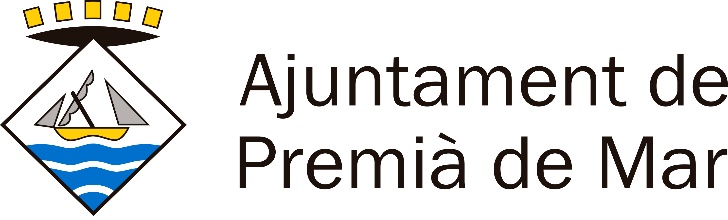 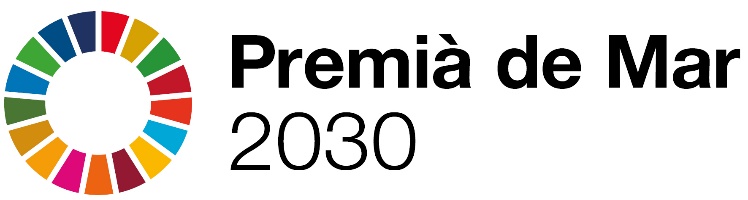 PLEC DE CLÀUSULES ADMINISTRATIVES PARTICULARS PER A LA CONTRACTACIÓ DEL SERVEI DE REFORÇ SOCIOEDUCATIU PER A INFANTS ESCOLARITZATS ALS CENTRES EDUCATIUS D’EDUCACIÓ PRIMÀRIA DE PREMIÀ DE MARProcediment obert ordinariExpedient: C174-2024-2869 PLEC DE CLÀUSULES ADMINISTRATIVES PARTICULARS PER A LA CONTRACTACIÓ DEL SERVEI DE REFORÇ SOCIOEDUCATIU PER A INFANTS ESCOLARITZATS ALS CENTRES EDUCATIUS D’EDUCACIÓ PRIMÀRIA DE PREMIÀ DE MARI. ASPECTES GENERALS DEL CONTRACTEObjecte del ContracteL’objecte del contracte és el servei de reforç socioeducatiu per a infants escolaritzats als centres educatius d’educació primària de Premià de Mar que presenten una situació de vulnerabilitat social i econòmica, i necessiten suport en l’àmbit acadèmic, i joves nouvinguts escolaritzats als centres de secundària de Premià de Mar que necessiten un reforç de llengua catalana.L’objecte del contracte està compost de les prestacions i subprestacions següents:Un monitor per cada centre educatiu on s’imparteix educació primària del municipi perquè l’alumnat en situació de vulnerabilitat social i econòmica pugui rebre un acompanyament educatiu, pedagògic i social, donant suport en la realització de les tasques educatives així com un treball en hàbits d’estudi i socioeducatius. Aquest servei es portarà a terme a les instal·lacions dels centres educatius una vegada finalitzada la jornada lectiva dels alumnes, de dilluns a divendres de 16:30h a 18h a les escoles públiques, i de 17h a 18:30h a les escoles concertades (7,5H a la setmana).Un integrador social a l’equipament juvenil per als alumnes d’escolarització secundària on l’alumnat nouvingut pugui rebre un acompanyament educatiu, pedagògic i social, donant suport a l’aprenentatge de la llengua catalana, la realització de les tasques educatives així com un treball en hàbits d’estudi socioeducatius.El servei s’oferirà als vuit centres d’educació primària del municipi i a un equipament juvenil, amb un monitor per cada centre educatiu i un integrador social a l’equipament juvenil:Escola Mar Nova (escola pública)Escola Sant Cristòfol (escola pública)Escola La Lió (escola pública)Escola El Dofí (escola pública)Escola Montserrat (escola pública)Escola Assís (escola concertada)Escola El Pilar (escola concertada)Escola La Salle de Premià de Mar (escola concertada)Can Salamó (Equipament juvenil)El servei serà gratuït per les famílies usuàries.De conformitat amb l’article 116.4.g) de la LCSP, no és idoni dividir l’objecte del contracte en lots perquè:En aquest servei hi ha dos professionals diferenciats per cobrir el mateix servei a diferents franges d’edat, monitoris i un integrador social.En el cas de l’integrador social, en data 11/03/2024 es va publicar un contracte menor de contractació de serveis de suport i acompanyament educatiu de reforç de llengua catalana, un integrador social per cobrir una de les prestacions esmentades a l’apartat 1.2 de la present memòria, finalitzat el termini de presentació de proposta en data 18/03/2024, va quedar desert per manca d’ofertes. Per tant, no escau la divisió de lots del servei per assegurar la cobertura i evitar que la prestació del servei quedi deserta.El codi CPA d’aquest contracte d’acord amb el Reglament CE 451/2008 del Parlament Europeu i del Consell, de 23 d’abril de 2008, por el que s’estableix una nova classificació estadística de productes per activitats (CPA) y se deroga el Reglamento (CEE) no 3696/93 del Consell, és:Secció M Serveis d’educació, Divisió 80 Serveis d’educació, Grup 80.2  Serveis educatius.Els codis CPV d’aquest contracte d’acord amb el Reglament CE 213/2008 de la Comissió, de 28 de novembre de 2007, pel qual es modifica el Reglament CE 2195/2002 del Parlament europeu i el Consell pel qual s’aprova el Vocabulari comú dels contractes públics (CPV), i les Directives 2004/17/CE i 2004/18/CE del Parlament europeu i el Consell sobre els procediments dels contractes públics, pel que fa referència a la revisió del CPV, és:80410000-1 Servei educatius diversos.Aquest contracte té incidència sobre els ODS de l’Agenda 2030 de les Nacions Unides següents:ODS 4. Educació de qualitat.Garantir una educació inclusiva, equitativa i de qualitat i promoure oportunitats d’aprenentatge durant tota la vida per a tothom.Idoneïtat del contracte i necessitats a satisfer De conformitat amb la memòria justificativa emesa pel departament d’educació de l’Ajuntament de Premià de Mar, com a promotors d’aquest contacte les causes que justifiquen aquest contracte són:2.1 Idoneïtat del contracteLes causes que justifiquen la necessitat i la idoneïtat de contractar aquest , d’acord amb el informe del servei tècnic proposant d’aquesta licitació, és que l’Ajuntament és competent en matèria d’atenció social i d’educació en conformitat amb la legislació següent:L’article 25.2 apartat e, de la Llei 7/1985, de 2 d’abril, reguladora de les bases de règim local: Avaluació i informació de situacions de necessitat social i l’atenció immediata a persones en situació o risc d’exclusió social.En el marc del pacte contra la segregació escolar i el pla educatiu d’entorn, l’Ajuntament de Premià de Mar es compromet a realitzar accions per combatre la segregació escolar municipal i implementar les mesures necessàries per reforçar la qualitat i equitat educativa dels centres educatius, afavorir l’oferta d’activitats extraescolars i millorar l’atenció dels alumnes amb NESE. Per aquest motiu es valora la realització del servei presentat per respondre als compromisos i treballa amb el fi de generar noves oportunitats educatives pels alumnes amb situació de vulnerabilitat del municipi.Es tramita ara aquest expedient de contractació de serveis en marc del pacte contra la segregació escolar i el pla educatiu d’entorn.El Pla Educatiu d’Entorn (PEE) és una iniciativa de cooperació educativa entre l’Ajuntament de Premià de Mar i el Departament d’Educació de la Generalitat per aconseguir l’èxit educatiu de tot l’alumnat i contribuir a la cohesió social mitjançant l’equitat, l’educació intercultural, el foment de la convivència i l’ús de la llengua catalana. El Pla Educatiu d’Entorn s’adreça a tot l’alumnat, i a tota la comunitat educativa en horari no lectiu. Els objectius generals del PEE són:Contribuir a la millora de les condicions d’escolarització i a l’èxit escolar i educatiu.Potenciar l’educació en valors i el compromís cívic dels alumnes en un marc de convivència.Potenciar la implicació de les famílies en l’educació dels fills i filles i la participació en la vida escolar.Promoure l’educació intercultural i l’ús de la llengua catalana com a element de cohesió social.Potenciar els estils de vida saludable i fomentar la pràctica regular de l’activitat fisicoesportiva.2.2 Necessitats a satisferLa situació de vulnerabilitat social i econòmica afavoreix el sorgiment de dificultats educatives donada la limitació d’oportunitats i recursos de l’alumnat. Per aquest motiu, és important poder oferir als infants que es trobin en la situació descrita un espai estructurat, complementari, on s’afavoreixi l’adquisició de coneixements, hàbits i actituds pel desenvolupament acadèmic, personal i social.Els objectius d’aquest contracte de serveis, de conformitat amb què estableix la memòria del projecte, són:Contribuir a la millora de les condicions d’escolarització i a l’èxit escolar i educatiu.Afavorit l’equitat educativa.Promoure l’educació intercultural i l’ús de la llengua catalana com a element de cohesió social.L’Ajuntament no disposa dels mitjans personals adequats i suficients per a executar directament les prestacions objecte del contracte pels motius següents:Per les característiques del servei, els requisits i els recursos humans necessaris per dur-lo a terme, es considera necessària la contractació del servei de manera externa per part d’una empresa del sector de l’educació, serveis socials, dinamització o lleure.L’ajuntament no disposa de personal per cobrir el servei de reforç educatiu als centres una vegada finalitzada la jornada lectiva dels alumnes, de dilluns a divendres de 16:30 h a 18 h a les escoles públiques, de 17 h a 18:30 h a les escoles concertades, i de 17:30 h a 19:30 h a Can Salomó.  Naturalesa jurídica del contracte i règim jurídic3.1. El contracte es tipifica com a contracte administratiu de serveis i es subjecta a les regulacions de la LCSP i la normativa de desenvolupament. Les qüestions no previstes en aquest plec, en el plec de prescripcions tècniques particulars regulador d’aquest contracte i en la documentació complementària – documents que tenen naturalesa contractual - es regulen per la LCSP en allò que tingui caràcter bàsic o no hi hagi una altra regulació expressa.3.2.  Constitueixen llei del contracte:a) Aquest plec de clàusules administratives particulars.b) Els plecs de prescripcions tècniques particulars (PPT) en tot allò que no s’oposi o contradigui les previsions del plec de clàusules administratives (PCAP), que, en qualsevol cas seran de prevalent aplicació respecte d’aquelles prescripcions tècniques en cas de discrepància o discordança.c) L’oferta del contractista en tot allò que no minori les prescripcions mínimes obligatòries del PPT i les obligacions del PCAP.3.3. Per a tot allò no previst expressament en aquest plec i en el plec de prescripcions tècniques particulars regulador d’aquest contracte s’aplicarà supletòriament la normativa següent:a) Llei 9/2017, de 8 de novembre, de contractes del sector públic.b) Reial decret 817/2009, de 8 de maig, pel qual es desenvolupa parcialment la Llei 30/2007, de 30 d’octubre, de contractes del sector públic. c) Reial decret 1098/2001, de 12 d’octubre, pel qual s’aprova el Reglament General de la Llei de contractes de les administracions públiques, en tot allò no modificat ni derogat per les dues disposicions esmentades anteriorment.d) Decret 107/2005, de 31 de maig, de creació del Registre Electrònic d’Empreses Licitadores. e) Directiva 2014/24/UE del Parlament Europeu i del Consell, de 26 de febrer de 2014, sobre  contractació pública que deroga la Directiva 2004/18/CEE,f) Llei 7/1985, de 2 d’abril, reguladora de les bases de règim local.g) Text refós de règim local aprovat pel Reial decret legislatiu 781/1986, de 18 d’abril.h) Text refós de la Llei municipal i de règim local de Catalunya, aprovat pel Decret legislatiu 2/2003,  de 28 d’abril (d’ara endavant “TRLMRLC”).i) Llei 39/2015, d’1 d’octubre, del procediment administratiu comú de les administracions públiquesj) Llei 26/2010, de 3 d’agost, de règim jurídic i de procediment de les administracions públiques de Catalunyak) Llei 40/2015, d’1 d’octubre, del procediment administratiu comú de les administracions públiquesl) Llei 59/2003, de 19 de desembre, de signatura electrònica.m) Llei 29/2010, de 3 d’agost, de l’ús dels mitjans electrònics al sector públic de Catalunya.n) Llei 25/2013, de 27 de desembre, d’impuls de la factura electrònica i creació del registre comptable de factures en el sector públic.o) Llei 22/2010, de 20 de juliol, del Codi de consum de Catalunya.p) Reial decret legislatiu 1/2007, de 16 de novembre, pel qual s’aprova el text refós de la Llei general de defensa dels consumidors i usuarisq) Llei 2/2015, de 30 de març, de desindexació de l’economia espanyola, desplegada pel Reial decret 55/2017, de 3 de febrer.De conformitat amb l’article 35.1.d) de la LCSP, en tant en quan el PCAP formarà part del contracte, les normes sobre protecció de dades de caràcter personal aplicables a aquest contracte són:Reglament (UE) 2016/679, del Parlament Europeu i del Consell, de 27 d’abril de 2016, relatiu a la protecció de les persones físiques en el què respecta al tractament de dades personals i a la lliure circulació d’aquestes dades i pel qual es deroga la Directiva 95/46/CE (Reglament general de protecció de dades).Llei Orgànica 3/2018, de 5 de desembre, de protecció de dades personals i garantia dels drets digitals.Reial decret 1720/2007, de 21 de desembre, pel qual s’aprova el Reglament de desenvolupament de la Llei orgànica 15/1999, de 13 de desembre, de protecció de dades de caràcter personal (en allò que no contradigui les dues normes anteriors).Llei 32/2010, de 1 d’octubre, de l’Autoritat Catalana de Protecció de Dades.La resta de normes de Dret administratiu i, mancant aquestes, del Dret privat.La remissió a aquestes normes s’entén produïda igualment a totes aquelles altres que, d’escaure’s durant l’execució del contracte, les modifiquin, substitueixin o complementin.4. Així mateix, la prestació dels serveis objecte d’aquest contracte haurà d’observar la normativa de caràcter tècnic, mediambiental, laboral, de seguretat i d’altre ordre, inclosos convenis col·lectius del sector, que en cada moment siguin d’aplicació, normes que s’indiquen a títol orientatiu i no limitatiu, en el plec de prescripcions tècniques particulars regulador d’aquest contracte.Òrgan de contractació L’òrgan de contractació és:L’alcalde per als actes següents:a. Incoació de l’expedient de contractació.b. Adjudicació del contracte.c. Incoació i resolució d’expedients per imposició de penalitats per incompliments del contracte.La Junta de Govern Local de l’Ajuntament de Premià de Mar, de conformitat amb el Decret d’Alcaldia 2023/1167 de 27 de juny de 2023, de delegació de competències, per als actes següents:a. Aprovació de l’expedient de contractació.b. Modificació, pròrroga, interpretació o resolució anticipada del contracte.L’Ajuntament de Premià de Mar té el seu domicili a  de l’Ajuntament, 1, de Premià de Mar, codi postal 08330. La direcció web de l’Ajuntament de Premià de Mar és www.premiademar.cat.Responsable del contracte i unitat de seguimentLa unitat encarregada del seguiment i execució ordinària del contracte, de conformitat amb l’article 62 de la LCSP, serà el departament d’educació de l’Ajuntament de Premià de Mar, que li correspondrà:Efectuar les propostes d’interpretació dels plecs i el contracte a l’òrgan de contractació (article 190 LCSP).Promoure les penalitats per incompliment del termini d’execució )article 193 LCSP).Calcular els danys i perjudicis irrogats a l’Ajuntament que poguessin incórrer els contractistes (article 194 LCSP).Assegurar-se que el contracte s’executa a rics i ventura del contractista (art 197 LCSP).Adoptar les mesures i fer el seguiment del compliment de les obligacions socials, laborals i mediambientals del contractista (article 201 LCSP).Controlar el compliment de condicions especials d’execució del contracte de caràcter social, ètic, mediambiental o d’un altre ordre (article 202 LCSP).Comprovar la idoneïtat de les modificacions plantejades pel responsable del contracte (articles 203 a 207 de la LCSP).Promoure la suspensió del contracte quan escaigui (article 208 LCSP).Promoure les causes de resolució del contracte taxades en la LCSP (articles 211 a 213 LCSP).Autoritzar possibles cessions de contracte (article 214 LCSP).Controlar la subcontractació del contracte (article 215 LCSP).Pot controlar el pagament del contractista als subcontractistes (articles 216 i 217 LCSP).Controlar la subrogació de personal (article 130 LCSP), si escau.Controlar situacions que puguin induir a cessió il·legal de treballadors (article 308 LCSP).El responsable del contracte, de conformitat amb l’article 62 LCSP, és tècnic del departament d’educació de l’Ajuntament de Premià de Mar, al qual li correspondrà les funcions següents:Supervisar l’execució del contracte i prendre les decisions i dictar les instruccions necessàries per assegurar la correcta realització de la prestació, sempre dins de les facultats que li atorgui l’òrgan de contractació.Denunciar els incompliments parcials o compliments defectuosos dels plecs.Adoptar la proposta sobre la imposició de penalitats.	Proposar els mecanismes interns necessaris per assegurar la qualitat de prestació del servei sens perjudici dels controls de qualitat proposats per l’adjudicatari.Donar el vistiplau al pla d’autocontrol del compliment de l’article 201 de la LCSP proposat pel contractista.Conformar les factures del contracte (article 198 LCSP).Valor estimat del contracte, pressupost base de licitació, sistema de determinació del preu i finançament del contracte6.1 El Valor Estimat del Contracte (VEC):El valor estimat del contracte és de 165.797,88€ (cent seixanta-cinc mil set-cents noranta-set euros amb vuitanta-vuit cèntims) IVA exclòs. Aquest valor comprèn la durada del contracte que és de 24 mesos més 2 possibles pròrrogues de 12 mesos cadascuna. El VEC s’ha calcular de la manera següent:6.2 Pressupost base de licitació (PBL):El pressupost base de licitació és de 82.898,94€ (vuitanta-dos mil vuit-cents noranta-vuit euros amb noranta-quatre cèntims), IVA inclòs, dels quals 75.362,67€ (setanta-cinc mil tres-cents seixanta-dos euros amb seixanta-set cèntims) corresponen a la base imposable i 7.536,27€ (set mil cinc-cents trenta-sis euros amb vint-i-set cèntims), corresponen a l’IVA. El pressupost base de licitació es desglossa de la forma següent:El càlcul del pressupost base de licitació s’ha efectuat de conformitat amb l’estudi de costos que s’annexa a aquesta memòria. L’estimació dels costos salarials s’ha calculat prenent com a referència RESOLUCIÓ EMT/823/2022, de 21 de març, per la qual es disposa la inscripció i la publicació de l’Acord parcial de la Comissió negociadora del conveni col·lectiu del sector del lleure educatiu i sociocultural de Catalunya, relatiu a les condicions econòmiques i a la modificació de la descripció de llocs de treball i classificació professional (codi de conveni núm. 79002295012003) publicat al DOGC, aplicant l’increment a partir de l'1 de setembre de 2023 per a tots els grups professionals i llocs de treball del 2%, i l’increment a partir de l'1 de setembre de 2024 per a tots els grups professionals i llocs de treball del 3,5%.S’han comprovat que els preus anteriorment esmentats estan per sobre del Conveni col·lectiu núm. 79002295012003. Aquesta indicació no prejutja el conveni que hi sigui d’aplicació. Els costos salarials s’han calculat a partir d’una plantilla de persones treballadores amb les següents categories professionals i nombre, segons les necessitats mínimes obligatòries previstes en el Plec de prescripcions tècniques (PPT):El pressupost base de licitació és desglossa en el quadre d’anualitats següents, contemplant que, el mes de desembre es factura al gener de l’anualitat següent.El preu unitari de l’acord amb les prescripcions tècniques del contracte és de:16,76€/h de monitor de servei de reforç socioeducatiu.23,18€/h d’integrador de servei de reforç socioeducatiu.De conformitat amb l’article 100 de la LCSP aquest pressupost es desglossa per costos directes i indirectes de la manera següent:Per tant, el pressupost base de licitació tindrà caràcter limitatiu, això és, en tant que pressupost màxim, d’acord amb la Disposició Addicional trenta-tresena de la LCSP, segons la qual:“Contractes de subministraments i serveis en funció de les necessitats. En els contractes de subministraments i de serveis que tramitin les administracions públiques i altres entitats del sector públic amb pressupost limitador, en els quals l’empresari s’obligui a lliurar una pluralitat de béns o a executar el servei de manera successiva i per preu unitari, sense que el nombre total de lliuraments o prestacions inclosos en l’objecte del contracte es defineixi amb exactitud en el moment de signar-lo, pel fet d’estar subordinats a les necessitats de l’Administració, s’ha d’aprovar un pressupost màxim”. En aquest sentit, el nombre de serveis, per tant, el cost del mateix a assumir per part de l’ens contractant, s’haurà d’adaptar, anualment, al nombre real de servies efectivament prestats.A tots els efectes, s’entendrà que les ofertes presentades pels licitadors comprenen, no només el preu del contracte, sinó també l’IVA i els demés tributs que li siguin d’aplicació segons les disposicions de la normativa vigent. En tot cas, la quantitat corresponent a l’IVA figurarà com a partida independent i per la comparació de l’element “preu” en les ofertes es tindrà en comte, exclusivament, el preu sense IVA.El preu consignat és indiscutible, no admetent-se cap prova d'insuficiència i porta implícits tots aquells conceptes previstos al Plec de Clàusules Administratives Generals aplicables als contractes de serveis d’aquesta Corporació, així com despeses suplides, taxes, timbre de col·legi, si escau, etc.Es facilita el llistat de subrogació del personal facilitat per l’actual empresa adjudicatària a efectes del deure d’informació que preveu l’article 130 de la Llei de Contractes del Sector Públic (LCSP).6.3 Consignació pressupostàriaS’han complert els tràmits reglamentaris per tal d’assegurar l’existència de crèdit suficient i adequat per al pagament dels serveis que són objecte d’aquest contracte.L’aplicació pressupostària per a fer front a la despesa és: 7002 32310 2270600, Actuacions Pacte contra la segregació i el Pla educació 360.Durada del contracte, termini d’execució i possibilitat de pròrroga7.1 Durada del contracteEl contracte tindrà una durada de 24 mesos des del primer dia de formalització del contacte.7.2 Termini d’execucióEl termini d’execució és de gener a juny i d’octubre a desembre.7.3 Possibilitat de pròrrogaEl contracte es podrà prorrogar dues vegades, per un període de 12 mesos cadascuna i s’haurà de tramitar de conformitat amb la LCSP.II. REQUISITS DE LICITACIÓ I ADJUDICACIÓ DEL CONTRACTEProcediment i tramitació de l’expedient d’adjudicacióPerfil del contractantL’accés al perfil de contractant de l’Ajuntament, on constarà inserida tota la informació i documentació referents a aquest expedient de contractació, es realitza per internet a través de la Plataforma Electrònica de Contractació Pública de la Generalitat de Catalunya, a l’enllaç:https://contractaciopublica.gencat.cat/perfil/premiademarLes empreses que pretenguin licitar podran requerir informació addicional sobre els plecs en les condicions establertes a l’article 138.3 LCSP. Les respostes emeses respecte aclariments dels plecs i resta de documentació reguladora de la licitació es publicarà de forma agregada sense identificar l’emissor de la consulta en el perfil de contractant. Les respostes tindran caràcter vinculant.L'expedient de contractació serà objecte de tramitació ordinària i de conformitat amb la disposició addicional quinzena de la LCSP, la tramitació d’aquesta licitació comporta la pràctica de les notificacions i comunicacions que en derivin per mitjans exclusivament electrònics. La presentació d’ofertes es realitzarà igualment per mitjans electrònics a través de l’eina de Sobre Digital (o altra plataforma de licitació electrònica), accessible des de l’adreça web:https://contractaciopublica.gencat.cat/perfil/premiademarLes empreses licitadores podran trobar material de suport sobre com presentar una oferta mitjançant l’eina de Sobre digital a la web de la Plataforma de Serveis de Contractació Pública en les webs següents:https://contractaciopublica.gencat.cat/ecofin_sobre/AppJava/views/ajuda/empreses/index.xhtml?set-locale=ca_EShttps://www.aoc.cat/portalsuport/licitacions_empreses/idservei/licitacions_empreses/8.2. Tramitació de l’expedientL’expedient de contractació de referència es tramitarà de forma ordinària.8.3. Procediment de licitacióEl procediment d’adjudicació és el procediment obert previst a l’article 156 de la LCSP de manera que qualsevol empresari interessat que compleixi els requisits de capacitat i solvència indicats en aquest plec, hi podrà concórrer presentant-hi una proposició per aquest contracte, excloent-se qualsevol mena de negociació dels termes del contracte amb els licitadors.La convocatòria de la licitació es farà mitjançant publicació en el Perfil de contractant d’aquest Ajuntament, de conformitat amb el que preveu l’article 135.1 de la LCSP.L’òrgan d’assistència per a l’adjudicació del contracte, que decidirà l’admissió o inadmissió dels candidats o licitadors, avaluarà les ofertes admeses i proposarà l’adjudicació del contracte és la Mesa de Contractació de l’Ajuntament.La presentació d’una proposició suposa l’acceptació incondicionada per l’empresari del contingut de la totalitat de les clàusules, sense excepció o reserva possible.Les proposicions seran secretes fins al moment de l’obertura dels sobres per part de la Mesa de Contractació.La presentació de diferents proposicions per empreses vinculades produirà els efectes que reglamentàriament es determinin en relació amb l’aplicació del règim d’ofertes amb valors anormals o desproporcionats previst en l’article 149 de la LCSP.Es consideren empreses vinculades les que es trobin subjectes en algun dels supòsits previstos en l’article 42 del Codi de Comerç.Les empreses licitadores podran constituir unions d’empresaris, temporalment als efectes, sense que aquesta constitució sigui necessària formalitzar-la en escriptura pública fins que s’hagi adjudicat el contracte al seu favor.Els empresaris que participin agrupats en unions temporals quedaran obligats solidàriament i hauran de nomenar un representant o apoderat únic de la unió amb poders suficients per exercitar els drets i complir amb les obligacions que del contracte es derivin fins a l’extinció d’aquest, sens perjudici de l’existència de poders mancomunats que es puguin atorgar per a cobraments i pagaments de quantia significativa.A efectes d’aquesta licitació, els empresaris que desitgin concórrer integrats en una unió temporal hauran d’indicar els noms i circumstàncies de les empreses que la conformin i la participació de cadascuna (hauran de motivar les raons per les quals es presenten en forma d’UTE i el benefici que això comporta en relació amb la millora de l’execució del servei encomanat), així com que assumeixen el compromís de constituir-se formalment en unió temporal en cas de resultar adjudicataris del contracte.8.4. Us de mitjans electrònicsLes comunicacions i les notificacions que es facin durant el procediment de contractació i durant la vigència del contracte s’efectuaran per mitjans electrònics a través del sistema de notificació e-NOTUM, d’acord amb la LCSP, la Llei 39/2015, d’1 d’octubre, del procediment administratiu comú de les administracions públiques. A aquests efectes, s’enviaran els avisos de la posada a disposició de les notificacions i les comunicacions a les adreces de correu electrònic i als telèfons mòbils que les empreses hagin facilitat a aquest efecte en el DEUC. Un cop rebuts el/s correu/s electrònic/s i, en el cas que s’hagin facilitat també telèfons mòbils, els SMS, indicant que la notificació corresponent s’ha posat a disposició en l’e-NOTUM, haurà/n d’accedir-hi la/les persones designada/es, mitjançant l’enllaç que s’enviarà a aquest efecte. En l’espai virtual on hi ha dipositada la notificació, es permet accedir a dita notificació amb certificat digital o amb contrasenya.Els terminis a comptar des de la notificació es computaran des de la data d’enviament de l’avís de notificació, si l’acte objecte de notificació s’ha publicat el mateix dia en el perfil de contractant de l’òrgan de contractació. En cas contrari, els terminis es computaran des de la recepció de la notificació per part de l’empresa a qui s’adreça. No obstant això, els terminis de les notificacions practicades amb motiu del procediment de recurs especial pel Tribunal Català de Contractes computen en tot cas des de la data d’enviament de l’avís de notificació.D’altra banda, per tal de rebre tota la informació relativa a aquesta licitació, les empreses que ho vulguin i, en tot cas, les empreses licitadores s’han de subscriure com a interessades en aquesta licitació, a través del servei de subscripció a les novetats de l’espai virtual de licitació que a tal efecte es posa a disposició a l’adreça web del perfil de contractant de l’òrgan de contractació, accessible a la Plataforma de Serveis de Contractació Pública de la Generalitat:https://contractaciopublica.gencat.cat/perfil/premiademarLes empreses que activin l’oferta amb l’eina de Sobre Digital s’inscriuran a la licitació automàticament.Aquesta subscripció permetrà rebre avís de manera immediata a les adreces electròniques de les persones subscrites de qualsevol novetat, publicació o avís relacionat amb aquesta licitació.Així mateix, determinades comunicacions que s’hagin de fer amb ocasió o com a conseqüència del procediment de licitació i d’adjudicació del present contracte es realitzaran mitjançant el tauler d’anuncis associat a l’espai virtual de licitació d’aquesta licitació de la Plataforma de Serveis de Contractació Pública. En aquest tauler d’anuncis electrònic, que deixa constància fefaent de l’autenticitat, la integritat i la data i hora de publicació de la informació publicada, també es publicarà informació relativa tant a la licitació, com al contracte.A més, les empreses licitadores també es poden donar d’alta en el Perfil del licitador, prèvia l’autenticació requerida. El Perfil del licitador està constituït per un conjunt de serveis adreçats a les empreses licitadores amb l’objectiu de proveir un espai propi a cada empresa licitadora, amb un seguit d’eines que faciliten l’accés i la gestió d’expedients de contractació del seu interès. Per donar-se d’alta cal fer “clic” en l’apartat “Perfil de licitador” de la Plataforma de Serveis de Contractació Pública i disposar del certificat digital requerit.8.5. Certificats digitalsD’acord amb la disposició addicional primera del DL 3/2016, serà suficient l'ús de la signatura electrònica avançada basada en un certificat qualificat o reconegut de signatura electrònica en els termes previstos en el Reglament (UE) 910/2014/UE, del Parlament Europeu i del Consell, de 23 de juliol de 2014, relatiu a la identificació electrònica i els serveis de confiança per a les transaccions electròniques en el mercat interior i pel qual es deroga la Directiva 1999/93/CE. Per tant, aquest és el nivell de seguretat mínim necessari del certificat de signatura electrònica admesa per a la signatura del DEUC i de l’oferta.Pel que fa als certificats estrangers comunitaris, s’acceptaran els certificats qualificats a qualsevol país de la Unió Europea d’acord amb l’article 25.3 del Reglament (UE) 910/2014/UE sobre identificació electrònica i serveis de confiança, esmentat, el qual disposa que “una signatura electrònica qualificada basada en un certificat qualificat emès a un Estat membre serà reconeguda com a signatura electrònica qualificada a la resta dels Estats membres”.Selecció d’empreses: Requisits d’aptitud dels licitadors i solvència econòmica, financera, tècnica o professional9.1 Capacitat Estan capacitades per contractar amb aquest Ajuntament les persones físiques o jurídiques, amb condició d’empreses, espanyoles o estrangeres, que tinguin plena capacitat d'obrar i que no estiguin incurses en cap dels supòsits d'incapacitat o prohibicions de contractar determinats a la legislació vigent.L'activitat dels empresaris ha de tenir relació amb l'objecte del contracte, segons resulti dels seus respectius estatuts o regles fundacionals, i ha de disposar d'una organització amb elements suficients per a la deguda execució del contracte. Així mateix, els empresaris hauran de comptar amb l’habilitació empresarial o professional que, en el seu cas, sigui exigible per a la realització de l’activitat o la prestació que constitueixi l’objecte del contracte.Sens perjudici, d’allò previst en l’article 140.4 de la LCSP, en virtut de la qual les circumstàncies relatives a la capacitat, solvència i no estar incurs en prohibicions per contractar han de concórrer en la data final de presentació d’ofertes i mantenir-se en el moment de formalització o perfecció del contracte.Així, podran concórrer en aquest procediment i subscriure aquest contracte les persones naturals i jurídiques legalment constituïdes i habilitades per a l’exercici de l’activitat objecte del contracte, amb plena capacitat d’obrar, sempre que no es trobin incurses en cap de les circumstàncies que impedeixen contractar amb l’Administració Pública, previstes en l’article 71 de la LCSP.Els empresaris acreditaran la seva capacitat d’obrar d’acord amb el que estableix l’article 65 i concordants de  la LCSP  i la clàusula 9.2 d’aquest plec.El contracte s’atorgarà a una sola persona física o jurídica, o a una agrupació temporal d’empresaris constituïda a aquest efecte que s’obligui de forma solidària davant de l’Ajuntament i compleixi amb el que preceptua l’article 69 de la LCSP i 24 del RGLCAP.9.2. Solvència econòmica, financera i tècnica o professional9.2.1. Solvència econòmica i financeraDe conformitat amb l’article 87 de la LCSP els licitadors, per tal d’acreditar la seva solvència econòmica i financera, hauran d’aportar:Pòlissa d’assegurança per riscos professionals (RC), vigent, amb un import de cobertura igual o superior a 150.000€ i el rebut pagat.O bé, una declaració responsable feta pel representant de l’empresa o apoderat, en el seu cas, sobre la xifra global de negocis dels darrers tres anys (2021- 2024), que en tot cas haurà de ser igual o superior als 39.138,63 euros anuals. Còpia simple dels comptes anuals dels dos darrers anys (2022-2024) dipositats en el Registre Mercantil.9.2.2. Solvència tècnica o professionalRelació dels 2 principals serveis relacionats amb la coordinació de projectes de similars característiques, realitzats els darrers 3 anys desglossant import, dates i destinatari, públic o privat, dels mateixos, amb un mínim de facturació de 25.000,00€ (IVA exclòs) en el qual s’indiqui l’import, la data i el destinatari, públic o privat d’aquests. Quan li siguin requerits pel servei de contractació, els serveis efectuats s’acreditaran mitjançant certificats expedits o visats per l’òrgan competent, quan el destinatari sigui una entitat del sector públic; quan el destinatari sigui un subjecte privat, mitjançant un certificat expedit per aquest o, a falta d’aquest certificat, mitjançant una declaració de l’empresari acompanyat dels documents en mans del mateix que acreditin la realització de la prestació; en el seu cas aquests certificats seran comunicats directament a l’òrgan de contractació per l’autoritat competent.Les titulacions acadèmiques i professional del personal de direcció de l’empresa i, en particular, del personal responsable de l’execució del contacte. El responsable i les persones que executin el contracte hauran de disposar de formació específica en educació social, psicologia o similars.Les titulacions acadèmiques del personal que prestarà directament el servei:Integrador/a: titulació mínima de Cicle Formatiu de Grau Superior d’Integració Social, una experiència mínima de dos anys en contractes similars, nivell C1 de català.Monitor/a: títol de monitor/a de lleure i acreditar una experiència mínima en haver participat com a monitor/a de serveis de reforç socioeducatiu com a mínim en dos contractes similars a l’objecte del contracte, nivell C1 de català.Caldrà aportar el certificat negatiu de delictes de naturalesa sexual actualitzat.Per determinar que un servei és de la mateixa o similar naturalesa que el que constitueix l’objecte del contracte, el plec de clàusules administratives particulars pot acudir, a més del CPV, a altres sistemes de classificació d’activitats o productes com el Codi normalitzat de productes i serveis de les Nacions Unides (UNSPSC), la Classificació central de productes (CPC) o la Classificació nacional d’activitats econòmiques (CNAE), que en tot cas ha de garantir la competència efectiva per a l’adjudicació del contracte. Si el plec no ho preveu, s’han de tenir en compte els tres primers dígits dels codis respectius de la CPV.Les empreses licitadores hauran d’aportar només la declaració responsable segons disposen d’aquests mitjans personals, i serà la proposada com adjudicatària qui haurà d’acreditar els aspectes documentals i d’experiència assenyalats per a cadascun dels perfils que han d’adscriure a l’execució del contracte, abans de formalitzar el contracte.D’acord amb la previsió de l’article 90.4 de la LCSP, les empreses de nova creació, entenent com a tals les que tinguin una antiguitat, computada des de la data d’inscripció en el registre corresponent o, si no procedeix, des de la data de la seva constitució, inferior a cinc anys, declararan la seva solvència tècnica segons el criteri b), c) i d).Selecció d’ofertes: Criteris de valoració de les ofertesPer determinar l’oferta amb millor relació qualitat - preu es tindrà en compte varis criteris de valoració, que s’especifiquen a continuació:Quadre resum de la puntuació11.1 Criteris de valoració automàtica …………………................…………….....màxim 60 punts11.1.a Oferta econòmica ………………………………………………………...…..màxim 40 punts11.1.b Formació personal adscrita a la prestació …………………...…....màxim 20 punts11.2 Criteris sotmesos a judici de valor ………………………………………….....màxim 40 punts11.2.a Proposta metodològica ……….………………………………………..…..màxim 40 punts10.1 Criteris de valoració automàticaOferta econòmica: 40 puntsEs valorarà amb un màxim de 40 punts l’oferta més econòmica, això és, baixa sobre el els preus unitaris sense incloure l’IVA, d’acord amb els següents criteris:Obtindrà la màxima puntuació (40 punts) l’oferta que presenti la baixa lineal més econòmica sobre els preus unitaris, sense comptar aquelles que, d’acord amb els criteris establerts en els presents Plecs, es considerin com a baixes anormals.Per a la determinació dels punts que corresponen a la resta d’ofertes, d’acord amb un criteri de proporcionalitat, s’aplicarà la següent fórmula: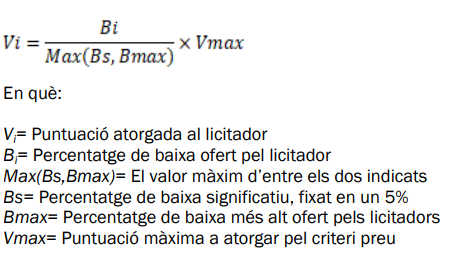 Formació personal adscrita a la prestació : 20 puntsL’acreditació de la formació, del personal adscrita la prestació, el qual correspon als 8 monitors:Personal amb formació superior en Educació infantil (CFGS): màxim 10 punts.S’atorgaran 1,25 punts per persona amb formació acreditada.Personal amb formació superior en Educació primària o infantil (grau o llicenciatura): màxim 16 punts.S’atorgaran 2 punts per persona amb formació acreditada.Les puntuacions anteriorment esmentades no són acumulables, en cas que algun monitor o monitora disposi de les dues titulacions, es tindrà en compte únicament la més elevada.L’acreditació de la formació, del personal adscrit a la prestació, el qual correspon a l’integrador, tenint en compte:Personal amb formació superior en Educació Social o similar (grau o llicenciatura): 4 punts.10.2 Criteris sotmesos a Judici de ValorCriteris sotmesos a judici de valor: màxim 40 puntsPer tal de procedir a la valoració dels criteris sotmesos a judici de valor, caldrà la presentació d’una proposta metodològica de com es durà a terme el servei, a efectes de puntuar la correcta planificació dels recursos assignats, i, per altra banda, exposant la proposta tècnica de realització del servei d’acord amb les especificacions del PPT.La seva valoració tindrà una puntuació màxima total per a tots els apartats de vint (40) punts, i es tindran en compte, principalment aspectes com l’adequació de la proposta als objectius generals i específics definits en el PPT, tal com a continuació s’exposa.La Proposta metodològica tindrà una extensió màxima de 10 pàgines, la qual haurà d’especificar, com a mínim, els següents aspectes o apartats, d’acord amb el PPT:Coordinació i canals de comunicació: En aquest apartat caldrà descriure la proposta de coordinació, els mitjans i canals de comunicació, periodicitat, i persones de referència. També ha de constar un circuit i protocol de substitució del personal. S’han d’incloure propostes de tots els àmbits detallats. – 10 punts.Metodologies educatives a utilitzar: En aquest apartat caldrà descriure la proposta metodològica de treball que se seguirà per a l’execució del servei, incloent-hi els objectius, propostes de dinàmiques i els recursos específics i materials de suport que s’utilitzaran.– 10 punts.Seguiment i avaluació – 10 punts.Apartats de la proposta i expressió – 10 puntsEn cas d'igualtat en les proposicions presentades, tindran preferència a l'adjudicació d'aquest contracte de conformitat amb l’article 147.2 LCSP:1r L’empresa amb el percentatge de treballadors amb discapacitat o en situació d’exclusió social en la plantilla de cadascuna de les empreses; en cas d’igualtat ha de prevaldre el nombre més alt de treballadors fixos amb discapacitat en plantilla, o el nombre més alt de persones treballadores en inclusió en la plantilla.2n L’empresa amb el percentatge inferior de contractes temporals en plantilla de cadascuna de les empreses.3r L’empresa amb el percentatge superior de dones ocupades en la plantilla de cadascuna de les empreses.4t Per sorteig, en cas que l’aplicació dels anteriors criteris no hagi donat lloc a un desempat.10.3. Ofertes anormalment baixesEn cas que l’òrgan de contractació presumeixi que una oferta resulta inviable per haver estat formulada en termes que la facin anormalment baixa, només podrà excloure-la del procediment prèvia tramitació del procediment establert a l’article 149 LCSP.Per a determinar si una oferta té valors anormalment baixos:Si concorre una empresa licitadora, es considera anormalment baixa l’oferta que compleixi els dos criteris següents:1. Que l’oferta econòmica sigui un 20% més baixa que el pressupost de licitació.2. Que la puntuació que li correspongui en la resta de criteris d’adjudicació avaluables de forma automàtica diferents del preu sigui superior al 90% de la puntuació total establerta en el plec de clàusules administratives particulars.b. Si concorren dues empreses licitadores, es considera anormalment baixa l’oferta que compleixi el criteri següent:1. Que la puntuació total que li correspongui en la suma de punts de tots els criteris d’adjudicació avaluables de forma automàtica sigui superior en més d’un 20% a la puntuació total més baixa.c. Si concorren tres o més empreses licitadores, es considera anormalment baixa l’oferta que compleixi el criteri següent:1. Que la puntuació total que li correspongui en la suma de punts de tots els criteris d’adjudicació avaluable de forma automàtica sigui superior a la suma de la mitjana aritmètica de les puntuacions totals de les ofertes i la desviació mitjana d’aquestes puntuacions totals.Per calcular la desviació mitjana de les puntuacions s’obtindrà, per a cada oferta, el valor absolut de la diferència entre la seva puntuació i la mitjana aritmètica de les puntuacions de totes les ofertes. La desviació mitjana de les puntuacions és igual a la mitjana aritmètica d’aquests valors absoluts.En cas que es presentessin dues o més empreses d’un mateix grup d’empreses (d’acord amb l’article 42.1 del Codi de Comerç), es prendrà únicament, per tal d’aplicar el règim d’identificació de les ofertes incurses en presumpció d’anormalitat, aquella que fos més baixa, i això amb independència que presentin la seva oferta en solitari o conjuntament amb altre/s empresa/es alienes al grup i amb les quals concorri en unió temporal. Procediment en cas de propostes en baixa anormal Tal com disposa l’art. 149 de la LCSP quan la Mesa de contractació hagués identificat una o vàries ofertes incurses en presumpció d’anormalitat, requerirà al licitador o licitadors que les haguessin presentat, donant-los termini suficient per tal que les justifiquin i desglossin raonada i detalladament el baix nivell de preus, o de costos, o qualsevol altre paràmetre en base al qual s’hagi definit l’anormalitat de l’oferta, mitjançant la presentació d’aquella informació i documents que resultin pertinents a aquests efectes. En concret, la Mesa de contractació podrà demanar justificació a aquests licitadors sobre aquelles condicions de l’oferta que siguin susceptibles de determinar el baix nivell de preu o costos de la mateixa, i, en particular, pel que fa als següents valors: - Les solucions tècniques adoptades i les condicions excepcionalment favorables de que disposi per prestar els serveis. - La innovació o originalitat de les solucions proposades, per a els serveis. - El respecte de obligacions que resultin aplicables en matèria mediambiental, social o laboral, i de subcontractació, no sent justificables preus per sota de mercat o que incompleixin allò establert a l’article 201 LCSP. - O la possible obtenció d’un ajut d’Estat. En el procediment s’haurà de sol·licitar l’assessorament tècnic del servei corresponent. Les sol·licituds de justificació es duran a terme a través de la funcionalitat que a aquest efecte té l’eina de presentació electrònica de pliques, mitjançant la qual s’adreçarà un correu electrònic a l’adreça o les adreces assenyalades per les empreses licitadores en el formulari d’inscripció, amb l’enllaç per a què accedeixin a l’espai de l’eina en què han d’aportar la documentació corresponent. Aquest requeriment es comunicarà a l’empresa mitjançant comunicació electrònica a través de l’e-NOTUM, integrat amb la Plataforma de Serveis de Contractació Pública. En qualsevol cas, els òrgans de contractació refusaran les ofertes si comproven que son anormalment baixes perquè vulneren la normativa sobre subcontractació o no compleixen les obligacions aplicables en matèria mediambiental, social o laboral, nacional o internacional, incloent el incompliment dels convenis col·lectius sectorials vigents, en aplicació d’allò que disposa l’article 201 LCSP. S’entendrà en tot cas que la justificació no explica satisfactòriament el baix nivell de preus o costos proposats pel licitador quan aquesta sigui incomplerta o es fonamenti en hipòtesis o pràctiques inadequades des de punt de vista tècnic, jurídic o econòmic. En aquells casos que es comprovi que una oferta es anormalment baixa degut a que el licitador ha obtingut una ajuda d’Estat, només podrà rebutjar-se la proposició per aquesta única causa si el licitador no pot acreditar que dita ajuda s’ha concedit sense contravenir les disposicions comunitàries en matèria d’ajudes públiques.El termini de presentació d’al·legacions és de 10 dies hàbils des de la notificació del requeriment.La Mesa de contractació avaluarà tota la informació i documentació proporcionada per el licitador en termini i elevarà, de forma degudament motivada, la corresponent proposta d’acceptació o de rebuig al òrgan de contractació.Si l’òrgan de contractació, considerant la justificació efectuada per el licitador i els informes mencionats, estimés que la informació recavada no explica satisfactòriament el baix nivell dels preus o costos proposats per el licitador i que, per tant, la oferta no pot ser complida com a conseqüència de la inclusió de valors anormals, l’exclourà de la classificació i acordarà l’adjudicació a favor de la millor oferta, d’acord amb l’ordre en que han estat classificades d’acord amb l’article 150.1 LCSP.En general, es rebutjaran les ofertes incurses en presumpció d’anormalitat si estan basades en hipòtesis o pràctiques inadequades des de una perspectiva tècnica, econòmica o jurídica.Quan una empresa que hagués estat incursa en presumpció d’anormalitat hagués resultat adjudicatària del contracte, l’òrgan de contractació establirà els mecanismes adients per tal de realitzar un seguiment exhaustiu de la seva execució amb l’objectiu de garantir la correcta execució del contracte sense que es produeixi cap disminució en la qualitat dels serveis, obres o subministraments contractats.En cas que l’empresa que quedi amb millor puntuació, sigui una empresa que hagi justificat una ofertes anormalment baixa o presumptament desproporcionada, haurà de completar la garantia definitiva fins al 10% del preu d’adjudicació, en el tràmit de requeriment.Variants, alternatives o ofertes integradores.No escau.Termini de presentació de proposicions.El termini per a la presentació de la documentació exigida de conformitat amb el que preveu la clàusula següent d’aquest plec, serà de 15 dies naturals des de l’endemà de la publicació de l’anunci de licitació en el Perfil del Contractant.L’anunci en el Perfil del Contractant indicarà la data i l’hora límit de presentació de les proposicions. En tot cas, el termini per presentar ofertes en aquesta licitació finalitzarà a les 13:00:00 hores, de l’endemà del darrer dia de manera que les ofertes rebudes amb posterioritat (és a dir, a les 13:00:01 hores en endavant) es consideraran extemporànies.Es recomana que la presentació d’ofertes es realitzi amb l’antelació suficient que permeti resoldre possibles incidències durant la preparació o enviament de l’oferta.Si les 24 hores darreres del termini per a la presentació d’ofertes s’interromp el servei per causes tècniques o raons operatives de la pròpia plataforma, aquest termini es prorrogarà o, si el termini ja ha vençut, es rehabilitarà per un temps de 24 hores o, en tot cas, com a mínim, pel temps que hagi estat no operatiu, mitjançant la publicació en el perfil de contractant, esmenant-lo, sempre que sigui possible abans de la seva finalització.Les empreses licitadores poden substituir i/o modificar l’oferta presentada, durant el termini de presentació d’ofertes, mitjançant la presentació d’una segona oferta, que suposarà la retirada de la primera, sempre que l’empresa licitadora així ho hagi advertit expressament i fefaent a l’òrgan de contractació: en cas contrari, les ofertes seran excloses, per incompliment de la prohibició de presentació de proposicions simultànies (Art. 139.3 de la LCSP).Les proposicions extemporànies seran excloses. Les empreses licitadores que no hagin pogut presentar la seva oferta dins de termini per raons tècniques que considerin imputables a la plataforma, als serveis que aquesta integra (registre, validació de signatura...) o a l’eina de presentació electrònica d’ofertes, hauran d’acreditar les causes que han impedit aquesta presentació dins de termini i la mesa o l’òrgan de contractació decidirà el què escaigui.Documents a presentar pels licitadors, així com la forma i contingut de les proposicions13.1. Documentació que ha de constar en el sobre  AL’acreditació de la capacitat d’obrar de l’empresa i la selva solvència s’haurà de fer a través de:a. L’aportació del Document Europeu Únic de Contractació (DEUC):Les empreses licitadores han de presentar el Document europeu únic de contractació (DEUC), el qual s’adjunta com a annex a aquest plec , mitjançant el qual declaren el següent:- Que la societat està constituïda vàlidament i que de conformitat amb el seu objecte social es pot presentar a la licitació, així com que la persona signatària del DEUC té la deguda representació per presentar la proposició i el DEUC;- Que compleix els requisits de solvència econòmica i financera, i tècnica i professional, de conformitat amb els requisits mínims exigits en aquest plec;- Que no està incursa en prohibició de contractar;- Que compleix amb la resta de requisits que s’estableixen en aquest plec i que es poden acreditar mitjançant el DEUC.Així mateix, s’ha d’incloure la designació del nom, cognom i NIF de la persona o les persones autoritzades per accedir a les notificacions electròniques, així com les adreces de correu electròniques i, addicionalment, els números de telèfon mòbil on rebre els avisos de les notificacions, d’acord amb la clàusula vuitena d’aquest plec. Per tal de garantir la recepció de les notificacions electròniques, es recomana designar més d’una persona autoritzada a rebre-les, així com diverses adreces de correu electrònic i telèfons mòbils on rebre els avisos de les posades a disposició. Aquestes dades s’han d’incloure en l’apartat relatiu a “persona o persones de contacte” de la Part II.A del DEUC.A més, les empreses licitadores indicaran en el DEUC, si escau, la informació relativa a la persona o les persones habilitades per representar-les en aquesta licitació. El DEUC s’ha de presentar signat electrònicament per la persona o les persones que tenen la deguda representació de l’empresa per presentar la proposició.En el cas d’empreses que concorrin a la licitació amb el compromís d’agrupar-se en una unió temporal si resulten adjudicatàries del contracte, cadascuna ha d’acreditar la seva personalitat, capacitat i solvència, i presentar un DEUC separat. A més del DEUC, han d’aportar un document on consti el compromís de constituir-se formalment en unió temporal en cas de resultar adjudicatàries del contracte.En el cas que l’empresa licitadora recorri a la solvència i mitjans d’altres empreses de conformitat amb el que preveu l’article 75 de la LCSP, o tingui la intenció de subscriure subcontractes, ha d’indicar aquesta circumstància en el DEUC i s’ha de presentar altre DEUC separat per cadascuna de les empreses a la solvència de les quals recorri o que tingui intenció de subcontractar.Les empreses licitadores que figurin en una base de dades nacional d’un Estat membre de la Unió Europea, com un expedient virtual de l’empresa, un sistema d’emmagatzematge electrònic de documents o un sistema de pre-qualificació, d’accés gratuït, només han de facilitar en cada part del DEUC la informació que no figuri en aquestes bases. Així, les empreses inscrites en el Registre Electrònic d’Empreses Licitadores (RELI) de la Generalitat de Catalunya, regulat en el Decret 107/2005, de 31 de maig, i gestionat per la Secretaria Tècnica de la Junta Consultiva de Contractació Administrativa o en el Registre oficial de licitadors i empreses classificades del sector públic, només estan obligades a indicar en el DEUC la informació que no figuri inscrita en aquests registres, o que no hi consti vigent o actualitzada. En tot cas, aquestes empreses han d’indicar en el DEUC la informació necessària que permeti a l’òrgan de contractació, si escau, accedir als documents o certificats justificatius corresponents L’aportació de la documentació justificativa del compliment dels requisits exigits en aquest plec el compliment dels quals s’ha indicat en el DEUC, l’haurà d’efectuar l’empresa licitadora en qui recaigui la proposta d’adjudicació per haver presentat l’oferta més avantatjosa econòmicament, amb caràcter previ a l’adjudicació.Tanmateix, l’òrgan de contractació o la mesa de contractació podrà demanar a les empreses licitadores que presentin la totalitat o una part de la documentació justificativa del compliment dels requisits previs, quan considerin que hi ha dubtes raonables sobre la vigència o fiabilitat del DEUC o quan sigui necessari per al bon desenvolupament del procediment. No obstant això, l’empresa licitadora que estigui inscrita en el RELI o en el Registre oficial de licitadors i empreses classificades del sector públic o que figuri en una base de dades nacional d’un Estat membre de la Unió Europea d’accés gratuït, no està obligada a presentar els documents justificatius o altra prova documental de les dades inscrites en aquests registres.Les empreses disposen de l’enllaç següent per obtenir el DEUC en català:https://contractacio.gencat.cat/web/.content/inici/tramits-serveis/document/document-europeu-unic-contractacio.pdfEl licitador ha d’estar en disposició de totes les categories dels subgrups demanats, en cas que ell per si sol no disposi de la classificació empresarial, per assolir-la pot optar per la UTE amb una altra empresa que disposi d’elles o mitjançant el compromís de subcontractar una empresa que disposi d’aquestes, més el document acreditatiu que l’empresa subcontractada disposa de la categoria i subgrup que escaigui.b. Compromís d’adscripció de mitjans materials i/o personalsDeclaració responsable, de dedicar o adscriure a l’execució del contracte els mitjans personals o materials suficients per a satisfer-lo correctament. Aquesta compromís s’integrarà en el contracte, essent obligacions essencials del contracte als efectes previstos a l’article 211.1.f) de la LCSP. Especificant els noms i qualificacions professionals del personal responsable destinat a l’execució del contracte, de conformitat amb l’article 76.2 de la LCSP.c. Declaració de submissió als jutjats i tribunals espanyolsLes empreses estrangeres han d’aportar una declaració de submissió als jutjats i tribunals espanyols de qualsevol ordre per a totes les incidències que puguin sorgir del contracte, amb renúncia expressa al seu fur propi.d. Declaració d’absència de conflicte d’interessosDeclaració dels administradors de l’empresa de conformitat amb l’annex V d’aquest PCAP.13.2. Documentació que ha de constar en el sobre BOferta tècnica: l’empresa licitadora haurà de presentar una memòria que doni resposta als apartats de la clàusula 10.2 d’aquest PCAP.Pel que fa a les característiques de les ofertes presentades pels licitadors, aquests hauran d’indicar, motivadament, quines parts són confidencials, de conformitat amb l’annex IV d’aquest plec.13.3. Documentació que ha de constar en el sobre CPreu global de l’oferta econòmica amb l’IVA desglossat (en la proposició s’haurà d’indicar com a partida independent, l’import del IVA que hagi de ser repercutit). S’haurà de presentar mitjançant declaració responsable d’un representant legal de l’empresa, amb poders suficients, de conformitat amb el model de l’Annex I d’aquests plecs. Aquesta declaració responsable haurà d’anar acompanyada d’un estudi de costos en què es desglossin tots i cadascun dels conceptes que integren el preu global (costos de personal, costos financers, amortitzacions, despeses generals o d’estructura i el benefici industrial).Altres criteris automàticsS’haurà de presentar mitjançant declaració responsable d’un representant legal de l’empresa, amb poders suficients, de conformitat amb el model de l’Annex I d’aquests plecs.Informe de compliment del PPT. L’empresa licitadora haurà de presentar un document en el què es concreti com executarà les prescripcions mínimes obligatòries del PPT que no són objecte de valoració en la clàusula 10 del PCAP de conformitat amb l’article 157.5 de la LCSP.13.4. Conseqüències de la presentació i de la retirada indeguda de la proposicióDe conformitat amb l’article 139.1 de la LCSP, les proposicions han d’ajustar-se al contingut dels plecs reguladors d’aquesta contractació i la resta de la documentació que regeix aquesta licitació i la seva presentació suposa l’acceptació incondicionada per l’empresari del contingut de la totalitat de les seves clàusules o condicions, sense cap excepció ni reserva així com l’ autorització a l’ òrgan de contractació per consultar, en el seu cas, les dades recollides en el Registre oficial de Licitadors i Empreses Classificades del Sector Públic o en les llistes oficials d’operadors econòmics d’un Estat membre de la Unió Europea.La retirada indeguda de la proposició en aquest procediment de contractació, quan hi concorri dol, culpa o negligència per part de l’empresari, es considera una infracció que facultarà l’Ajuntament per declarar la concurrència d’una prohibició per contractar d’acord amb l’article 71.2 a) de la LCSP.La proposició que resulti adjudicatària en aquest procediment, en tots aquells aspectes que siguin presos en consideració en el procés de valoració de les ofertes i que determini l’adjudicació del contracte, serà vinculant per al contractista i el seu compliment es defineix com a obligació essencial del contracte. El seu incompliment o compliment defectuós determinarà l’aplicació del règim de penalitats o de resolució contractual previstos en les clàusules 35, 36 i 41 d’aquest plec, segons l’entitat de cada incompliment.Mode de presentació de les proposicions Les proposicions (sobres A, B i C) s’hauran de presentar electrònicament. Les proposicions que no es presentin per mitjans electrònics, en la forma que determina aquest plec, seran excloses.L’eina de Sobre Digital no permet la presentació d’arxius de mida superior a 25 Mb. Per aquest motiu, els arxius de les ofertes d’aquesta mida s’han de comprimir o fragmentar en diverses parts. La partició s’ha de realitzar manualment (sense utilitzar eines del tipus winzip o winrar de partició automàtica) i sense incorporar cap tipus de contrasenya. Els arxius resultants de la partició s’incorporaran, numerats, en l’apartat “altra documentació” (part 1 de 2, part 2 de 2).(En cas que en una licitació es prevegi que l’opció de comprimir o dividir l’arxiu sigui inviable per la mida dels arxius –com per exemple vídeos–, es recomana incloure la previsió següent: “Les empreses licitadores han de seleccionar l’arxiu de més de 25 Mb no partible, sense clicar al botó “xifrar i desar”, i, un cop preparada tota l’oferta normalment, i tenint l’arxiu de més de 25 Mb i no partible seleccionat però no enviat, han de generar el resum que conté totes les empremtes electròniques adjuntes i enviar-lo.Les empreses han d’aportar l’arxiu en un suport electrònic físic (USB), de manera que l’òrgan de contractació o la mesa podrà comprovar la coincidència de les empremtes electròniques dels documents aportats en aquest suport físic electrònic amb les dels documents seleccionats en l’oferta presentada).Les empreses licitadores han de signar les ofertes i el DEUC. Quan diverses empreses concorrin agrupades en una unió temporal (UTE), l’oferta haurà d’estar signada per tots els seus integrants. Igualment, hauran de presentar un DEUC separat, en què consti la informació requerida per cada empresa participant. La signatura de l’oferta es durà a terme mitjançant la signatura del resum de l’oferta, que incorpora l’empremta electrònica de la resta de documents que la integren.La signatura de l’oferta s’esmenarà, si és necessari, previ requeriment per part de l’òrgan de contractació, amb la signatura correcta del resum, que l’empresa licitadora haurà d’haver guardat sense efectuar-hi cap modificació; en el cas del DEUC, l’esmena es produirà amb la signatura d’un de nou.Les ofertes presentades han d’estar lliures de virus informàtics i de qualsevol tipus de programa o codi nociu, ja que en cap cas es poden obrir els documents afectats per un virus amb les eines corporatives de l’Administració. Així, és obligació de les empreses contractistes passar els documents per un antivirus i, en cas d’arribar documents de les seves ofertes amb virus, serà responsabilitat d’elles que l’Administració no pugui accedir al contingut d’aquests.En cas que algun document presentat per les empreses licitadores estigui malmès, en blanc o sigui il·legible o estigui afectat per algun virus informàtic, la mesa de contractació valorarà, en funció de quina sigui la documentació afectada, les conseqüències jurídiques, respecte de la participació d’aquesta empresa en el procediment, que s’hagin de derivar de la impossibilitat d’accedir al contingut d’algun dels documents de l’oferta. En cas de tractar-se de documents imprescindibles per conèixer o valorar l’oferta, la mesa podrà acordar l’exclusió de l’empresa.Les empreses licitadores podran presentar una còpia de seguretat dels documents electrònics presentats en suport físic electrònic, que serà sol·licitada a les empreses licitadores en cas de necessitat, per tal de poder accedir al contingut dels documents en cas que estiguin malmesos. En aquest sentit, cal recordar la importància de no manipular aquests arxius per tal de no variar-ne l’empremta electrònica, que és la que es comprovarà per assegurar la coincidència dels documents de la còpia de seguretat, tramesos en suport físic electrònic, i dels tramesos en l’oferta, a través de l’eina de Sobre Digital. Així mateix, cal tenir en compte que aquesta còpia no podrà ser emprada en el cas d’haver enviat documents amb virus a través de l’eina de Sobre Digital, atesa la impossibilitat tècnica en aquests casos de poder fer la comparació de les empremtes electròniques i, per tant, de poder garantir la no modificació de les ofertes un cop finalitzat el termini de presentació.Mesa de contractacióLa Mesa de contractació estarà integrada per:Presidenta de la mesa, la cap del departament de Contractació i compresVocal tècnic: la tècnica d’ensenyamentVocal tècnic: el cap d’ensenyamentVocal jurídic: el secretari accidental.Vocal econòmic: la interventora accidentalSecretari de la mesa de contractació, administrativa del departament de Contractació i compres.Règim de funcionament de les sessions de la mesa i classificació de les ofertesL’acte d’obertura dels sobres no serà públic, atès que es preveu en la licitació que s’han d’utilitzar mitjans electrònics. El sistema informàtic que suporta la plataforma de licitació electrònica té un dispositiu que permet acreditar fefaentment el moment de l’obertura dels sobres i el secret de la informació que hi estigui inclosa.Es publicarà la composició de la mesa amb anterioritat a la celebració de la primera sessió als efectes d’allò que estableix l’article 24 de la Llei 40/2015, d’1 d’octubre, de règim jurídic del sector públic.16.1 Obertura del sobre AEn cas que alguna empresa licitadora no introdueixi la paraula clau, no es podrà accedir al contingut del sobre xifrat. Així, atès que la presentació d’ofertes a través de l’eina de Sobre Digital es basa en el xifratge de la documentació i requereix necessàriament la introducció per part de les empreses licitadores de la/les paraula/es clau, que només elles custodien durant tot el procés, per poder accedir al contingut xifrat dels sobres, no es podrà efectuar la valoració de la documentació de la seva oferta que no es pugui desxifrar per no haver introduït l’empresa la paraula clau.Si la Mesa observés en la documentació administrativa presentada defectes formals o omissions esmenables, es comunicarà al licitador o als licitadors afectats a través de correu electrònic a l’adreça que hagin indicat a aquest efecte i se’l/s atorgarà un termini no superior a tres dies hàbils per tal que els licitadors  facin les correccions o esmenes corresponents davant la pròpia Mesa de Contractació. D’aquesta actuació, se’n deixarà constància en l’acta que necessàriament s’haurà d’estendre. Si la documentació presenta defectes substancials, deficiències materials o omissions no esmenables, no es podrà admetre la proposició. Examinada la documentació administrativa la Mesa de contractació, donarà compte del resultat de la qualificació documental, indicant les empreses que resulten admeses o excloses de la licitació, com a resultat d’aquella qualificació, i el motiu d’exclusió.Si la mesa comprova que la documentació és correcte la documentació administrativa de tots els licitadors podrà obrir el sobre B d’acord amb les condicions de la clàusula següent. En aquest cas es donen per convocats els membres de la mesa per a l’obertura de proposicions subjectes a judici de valor i es donen per assabentats els licitadors, amb la publicació de la convocatòria de la sessió de la mesa d’obertura del sobre A.16.2 Obertura del sobre BLa mesa de contractació només obrirà el sobre de l’oferta amb criteris subjectes a judici de valor, sobre número B, i s’encarregarà informe, al servei tècnic, el qual haurà de puntuar les ofertes subjectes a judici de valor de conformitat amb aquest plec de clàusules administratives i prescripcions tècniques.Es publicarà al Perfil del Contracant l’informe del servei tècnic amb la puntuació proposada per als criteris subjectes a judici de valor amb anterioritat a la celebració de la sessió de la mesa d’obertura del sobre C.16.3 Obertura del sobre CLa Mesa de contractació valorarà si assumeix com a pròpia la proposta de valoració de les ofertes subjectes a judici de valor i obrirà els sobres C de les empreses licitadores. A continuació llegirà, en veu alta, el contingut de les proposicions econòmiques-oferta econòmica i resta d’aspectes avaluables de forma reglada o automàtica – de les empreses que n’hagin resultat admeses o aquelles altres a les quals se les hagi admès sota condició d’esmena d’algun defecte i/o mancança detectada de la documentació presentada dins d’un termini màxim atorgar a l’efecte.El contingut de les ofertes econòmiques es traslladarà, finalitzat l’acte de la mesa de contractació, al Departament tècnic promotor perquè n’efectuï la seva valoració amb aplicació dels criteris de valoració de les ofertes preestablerts en aquests plecs.Si la Mesa identifica una oferta que pugui ser considerada desproporcionada o anormal, donarà audiència al licitador que l’hagi presentat perquè justifiqui la seva viabilitat. En aquest procés es sol·licitarà l’assessorament tècnic del servei corresponent. Si, un cop tramitat el procediment anterior, l’òrgan de contractació considera, a partir de la justificació efectuada pel licitador i dels informes emesos, que l’oferta no pot ser complerta com a conseqüència de la inclusió de valors anormals i/o desproporcionats, resultarà exclosa de la licitació.La Mesa no acceptarà aquelles proposicions que tinguin contradiccions, omissions, errors o esmenes que no permetin conèixer clarament allò que l’Ajuntament estimi fonamental per considerar l’oferta, no tinguin concordança amb la documentació examinada i admesa, excedeixin el pressupost base de licitació (IVA exclòs) establert per aquest contracte, siguin presumptament anormals o desproporcionades i dins del termini atorgat per a la seva justificació, no s’hagi efectuat aquesta o presentada la documentació, es considera que no queda prou justificada o variïn substancialment el model de proposició establert.La Mesa de Contractació, a partir de les valoracions efectuades, classificarà les proposicions licitadores per l’ordre decreixent de puntuació obtinguda per aplicació dels criteris de valoració establerts en aquest plec i formularà la proposta d’adjudicació d’aquest  contracte a favor de la proposició que contingui la millor oferta  tenint en compte la relació qualitat - preu. La proposta d’adjudicació no crea cap dret en favor del licitador proposat davant l’Ajuntament. No obstant, quan l’ òrgan de contractació no adjudiqui el contracte d’ acord amb la proposta que se li hagi formulat, haurà de motivar la seva decisió.La proposta de classificació de les proposicions i d’adjudicació del contracte es traslladarà a totes les empreses presentades a la licitació als efectes del tràmit d’audiència previst a l’article 87 del RGLCAP. Documentació a presentar per l’empresa que hagi presentat la millor oferta relació qualitat-preuDe conformitat amb l’article 150 de la LCSP, el licitador, que hagi presentat l’oferta econòmicament més avantatjosa, haurà d’aportar a l’òrgan contractació, en el termini de deu dies hàbils, a comptar des de l’endemà de la notificació del requeriment efectuat pel servei de contractació de l’òrgan de contractació:1- L’acreditació de la capacitat d’obrar de l’empresa s’haurà de fer a través de còpies compulsades de:a. Escriptura de constitució i/o d’estatuts de l’empresa, més aquelles escriptures que haguessin modificat posteriorment part de l’articulat dels estatuts de l’empresa.b. NIF de l’empresac. DNI del representant de l’empresa.d. Escriptura de poders del representant de l’empresa, validats per un lletrat municipal.e. Alta del Impost d’Activitats Econòmiques i darrer rebut pagat, o declaració responsable d’estar exempt de pagament.En el cas, que l’empresa ja hagi estat part en processos de licitació anteriors, podrà, mitjançant declaració responsable, indicar quins documents en disposició de l’Ajuntament continuen vigents. Aquesta declaració substituirà la documentació a aportar.Els empresaris no espanyols que pertanyin a Estats membres de la Unió Europea hauran d’acreditar la seva inscripció en els registres comercials o professionals que s’estableixen a l’annex I del RGLCAP. La capacitat d’obrar de la resta dels empresaris estrangers s’acreditarà de conformitat amb el que s’estableix a l’article 10 del RGLCAP.La personalitat jurídica, la capacitat d’obrar, la solvència econòmica financera i part de la solvència tècnica o professional es podrà acreditar mitjançant la inscripció en el Registre electrònic d’empreses licitadores de la Generalitat de Catalunya o en el Registre Oficial de Licitadors i Empreses Classificades de l’Estat.2- La documentació acreditativa de la solvència econòmica i financera i tècnica i professional de conformitat amb allò exigit a la clàusula 9.2 d’aquest plec.3- Constitució de la garantia definitiva per un import del 5% del import d’adjudicació, IVA exclòs. Que s’ampliarà al 10% en cas d’haver presentat una oferta anormalment baixa.4- Documentació que acrediti l’àmbit territorial (Model 840) del Impost d’Activitats Econòmiques de l’empresa, (si fos d’àmbit local, s’haurà de donar d’alta a Premià de Mar, si l’empresa factura més d’un milió d’euros anual).5- La documentació acreditativa de les empreses subcontractades de que gaudeixen de la solvència tècnica necessària per a executar la part del contracte que li correspon.6- La documentació justificativa de disposar efectivament dels mitjans que s’haguessin compromès a dedicar o adscriure a l’execució del contracte, de conformitat amb l’article 76.2 de la LCSP.Tota aquesta documentació es podrà presentar mitjançant instància genèrica electrònica presentada a l’Ajuntament o també a través de la Plataforma de Contractació Pública de la Generalitat de Catalunya fins a les 14:00 h de la data límit establerta.D’acord amb el que s’estableix en el darrer paràgraf de l’article 150.2 de la LCSP, la manca de presentació d’aquesta documentació per part del licitador que n’hagi estat requerit farà que s’entengui que ha retirat la seva oferta i facultarà l’Ajuntament per requerir-la al següent licitador, seguint l’ordre en què hagin quedat classificades les seves ofertes.Així mateix, aquesta impossibilitat d’adjudicar el contracte, quan hi concorri dol, culpa o negligència per part del licitador que hagi formulat la millor oferta, es considerarà infracció greu als efectes de declarar la seva prohibició de contractar d’acord amb el que estableix l’article 71.2 a) de la LCSP.Pel que fa als certificats, que es llisten a continuació, es generaran d’ofici per part de l’Ajuntament: 1- Un certificat d’estar al corrent de pagament dels deutes tributaris amb l’Agència Estatal d’Administració Tributària. 2- Un certificat d’estar al corrent amb els deutes de la Tresoreria General de la Seguretat Social.3- Un certificat d’estar al corrent de pagament dels deutes tributaris amb l’Ajuntament de Premià de Mar.Garanties del contractePer respondre del correcte compliment del contracte i, particularment, dels conceptes enumerats a l’article 107.1 de la LCSP i de la manca de formalització del contracte per causa imputable a l’adjudicatari, aquest haurà de constituir a la Tresoreria Municipal -dins del termini dels 10 hàbils següents a la recepció de la proposta de classificació d’ofertes a què fa referència la clàusula anterior d’ aquest plec - una garantia definitiva per import equivalent al 5% del preu d’adjudicació (IVA exclòs) del contracte o del PBL (IVA exclòs) en cas que el contracte sigui per preus unitaris.La garantia definitiva es podrà constituir:1- Mitjançant transferència bancària, en valors públics o en valors privats, amb subjecció en cada cas, a les condicions reglamentàriament establertes, i d’acord amb els requisits disposats en l’article 55 RGLCAP i els models que figuren en els annexos III i IV de l’esmentada norma. El metàl·lic, els valors o els certificats corresponents, s’hauran de dipositar a la Tresoreria de Premià de Mar.2- Mitjançant aval presentat davant l’òrgan de contractació, en la forma i condicions reglamentaries, prestat per qualsevol banc, caixa d’estalvis, cooperatives de crèdit, establiments financers de crèdit i societats de garantia recíproca autoritzats per a operar a Espanya, amb estricte compliment del que disposen els articles 56, 58 i l’annex V del RGLCAP, validats per l’assessoria jurídica de la CGD o l’advocacia de l’estat i intervinguts notarialment.3- Per contracte d’assegurança de caució celebrat en la forma i condicions que reglamentàriament s’estableixin, d’acord amb els requisits dels articles 57,58 i annex VI RGLCAP, subscrit amb una entitat asseguradora autoritzada per operar en el ram de caució, havent-se de lliurar el certificat del contracte davant l’òrgan de contractació i intervinguda notarialment.4- Mitjançant retenció de l’import de la garantia definitiva en el preu de la primera factura i les subsegüents, si l’import de la primera fos insuficient, de conformitat amb l’article 108.2 de la LCSP. En aquest cas, l’empresa licitadora en el moment del requeriment haurà d’aportar declaració responsable, signada per representant legal de l’empresa sol·licitant aquest procediment. Declaració que s’incorporarà al contracte. L’empresa haurà de fer constar en la primer factura l’import a retenir en concepte de garantia definitiva, si l’import d’aquesta fos insuficient, l’import restant es retindrà de la segona factura, i així successivament fins a abonar l’import complert.En el cas d’unions temporals d’empresaris la garantia definitiva es podrà constituir per una o varies de les empreses participants sempre que en conjunt s’arribi a la quantia requerida, sempre que es garanteixi solidàriament a tots els integrants de la unió temporal.En cas que es facin efectives sobre la garantia les penalitats o indemnitzacions exigibles al adjudicatari, aquest haurà de reposar o ampliar aquella, en la quantia que correspongui, en el termini de 15 dies naturals des de l’execució, incorrent, en cas contrari, en causa de resolució del contracte. També podrà optar per la retenció de part corresponent en la presentació de la factura següent a l’execució de la sanció.Si com a conseqüència d’una modificació del contracte, el preu d’aquest variés, s’haurà de reajustar la garantia, per a que aquesta guardi la deguda proporció amb el nou preu modificat, en el termini de 15 dies naturals comptats des de la data en què es notifiqui a l’empresari l’acord de modificació. La garantia definitiva respondrà dels conceptes següents:a) De les penalitats imposades al contractista d’acord amb aquest plec de clàusules. b) De la correcta execució de les prestacions contemplades en el contracte, de les despeses originades a l’Ajuntament per la demora del contractista en el compliment de les seves obligacions i, dels danys i perjudicis ocasionats a l’Ajuntament amb motiu de l’execució del contracte o pel seu incompliment, quan no procedeixi la seva resolució. c) De la confiscació que es pugui decretar en els casos de resolució del contracte d’acord amb el que preveu aquests plecs. La garantia no serà retornada o cancel·lada fins que s’hagi produït el venciment del termini de garantia i s’hagi complert satisfactòriament el contracte, o fins que es declari la resolució d’aquest sense culpa del contractista. Aprovada la liquidació del contracte i transcorregut el termini de garantia, si no sorgissin responsabilitats es retornarà la garantia constituïda o es cancel·larà l’aval o l’assegurança de caució. L’acord de devolució s’haurà d’acordar i notificar en el termini de dos mesos des de la finalització del termini de garantia. 2. La garantia definitiva es retornarà un cop recepcionat el contracte i transcorregut el termini de garantia establert en aquest plec, si no resulten responsabilitats a càrrec del contractista, o bé quan el contracte es resolgui per causa que no li sigui imputable.Adjudicació del contracte1. Dins del termini dels 5 dies hàbils següents a la recepció de la documentació exigida de conformitat amb l’article 150.2 de la LCSP i la clàusula 17 d’aquest plec, i prèvia la fiscalització de l’expedient, l’òrgan de contractació ratificarà tots els actes instruïts en el procediment i el resoldrà amb l’adjudicació d’aquest contracte a favor de la millor oferta, seguint la proposta formulada per la Mesa de Contractació, o decidint altrament, mitjançant resolució motivada d’acord amb l’article 151 de la LCSP.2. En l’ofici de notificació de l’acord d’adjudicació, a tots els licitadors, de conformitat amb l’article 151.2 de la LCSP, s’haurà de fer constar la informació següent:a) En relació als candidats descartats, la exposició resumida de les raons per les quals ha estat descartada la seva candidatura. b) En relació als licitadors exclosos del procediment d’adjudicació, també de forma resumida, les raons per les quals no s’hagi admès la seva oferta. Sens perjudici d’allò que disposa l’article 133 de la LCSP. c) I en tot cas, s’ha de fer constar en l’ofici: la denominació social de l’adjudicatari, les característiques i avantatges de la seva proposició. Sens perjudici d’allò que disposa l’article 133 de la LCSP.3. L’òrgan de contractació no podrà declarar deserta la licitació quan concorri alguna oferta o proposició que sigui admissible d’acord amb els criteris de valoració esmentats.4. Abans de l’adjudicació del contracte l’òrgan de contractació pot renunciar a la seva subscripció o desistir d’aquest procediment d’adjudicació, en ambdós casos notificant-ho als candidats o licitadors.5. Només es podrà renunciar al contracte per raons d’interès públic degudament justificades a l’expedient. En aquest cas, no es podrà promoure una nova licitació de l’objecte d’aquest contracte mentre subsisteixin les raons al·legades per a la seva renúncia.6. El desistiment del procediment d’adjudicació escaurà davant una infracció no esmenable de les normes de preparació del contracte o de les reguladores del procediment, havent-ne de quedar acreditada a l’expedient la causa. El desistiment no impedirà l’inici d’un nou procediment per a l’adjudicació d’aquest contracte.Notificació i publicació1. L’adjudicació es notificarà a tots els candidats, d’acord amb les regles i els terminis de la Llei 39/2015 d’1 d’octubre, a través del mitjà de comunicació que hagin indicat a l’efecte, amb indicació de la data en què es formalitzarà el contracte i el detall dels recursos escaients que poden interposar.2. L’adjudicació del contracte es publicarà al perfil de contractant, simultàniament a la data de registre de sortida de les notificacions als licitadors.Règim de recursos Són susceptibles de recurs especial en matèria de contractació, d’acord amb l’article 44 de la LCSP, els anuncis de licitació, els plecs i els documents contractuals que estableixin les condicions que hagin de regir la contractació, els actes de tràmit que decideixin directament o indirectament sobre l’adjudicació, determinin la impossibilitat de continuar el procediment o produeixin indefensió o perjudici irreparable a drets o interessos legítims, els acords d’adjudicació d’aquest contracte; i les modificacions del contracte basades en l’incompliment de l’establert en els articles 204 i 205 de la LCSP, per entendre que la modificació hauria d’haver estat objecte d’una nova adjudicació. Aquest recurs té caràcter potestatiu, és gratuït per als recurrents, es podrà interposar en els llocs que estableix l’article 16.4 de la Llei 39/2015, d’1 d’octubre, del procediment administratiu comú de les administracions públiques, en el registre de l’òrgan de contractació o davant el Tribunal Català de Contractes del Sector Públic, prèviament o alternativament, a la interposició del recurs contenciós administratiu, de conformitat amb la Llei 29/1998, de 13 de juny, reguladora de la jurisdicció contenciosa administrativa, i es regirà pel que disposen els articles 44 i següents de la LCSP i el Reial decret 814/2015, d’11 de setembre, pel qual s’aprova el Reglament dels procediments especials de revisió de decisions en matèria contractual i d’organització del Tribunal Administratiu Central de Recursos Contractuals.Si l’escrit d’interposició del recurs es presenta en un registre diferent del de l’òrgan de contractació o del Tribunal Català de Contractes del Sector Públic, cal comunicar-ho al Tribunal esmentat de manera immediata i de la forma més ràpida possible.Contra els actes susceptibles de recurs especial no procedeix la interposició de recursos administratius ordinaris.Contra els actes que adopti l’òrgan de contractació en relació amb els efectes, la modificació i l’extinció d’aquest contracte que no siguin susceptibles de recurs especial en matèria de contractació, procedirà la interposició del recurs administratiu ordinari de reposició, d’acord amb el que estableixen la Llei 26/2010, del 3 d’agost, del règim jurídic i de procediment de les administracions públiques de Catalunya, i la Llei 39/2015, d’1 d’octubre, del procediment administratiu comú de les administracions públiques; o del recurs contenciós administratiu, de conformitat amb el que disposa la Llei 29/1998, de 13 de juliol, reguladora de la jurisdicció contenciosa administrativa.Els acords que adopti l’òrgan de contractació en l’exercici de les prerrogatives de l’òrgan de contractació són susceptibles de recurs potestatiu de reposició, de conformitat amb el que disposen la Llei 26/2010, del 3 d’agost, del règim jurídic i de procediment de les administracions públiques de Catalunya, i la legislació bàsica de procediment administratiu comú, o de recurs contenciós administratiu, de conformitat amb el que disposa la Llei 29/1998, de 13 de juliol, reguladora de la jurisdicció contenciosa administrativa.Perfeccionament i formalització del contracte1. En tractar-se d’un contracte susceptible de recurs especial, la formalització no es produirà abans del transcurs de 15 dies hàbils des que es realitzi la notificació de l’adjudicació als licitadors i candidats. s’haurà de formalitzar en document administratiu, signat electrònicament.El contracte es formalitzarà en document administratiu, signat electrònicament, en el termini de 5 dies naturals, des del requeriment efectuat pel servei de contractació de l’Ajuntament, un cop hagin transcorregut quinze dies hàbils des que es remeti la notificació de l’adjudicació als licitadors.El contracte s’entendrà perfeccionat des de la signatura de l’òrgan de contractació.2. Aquest document constituirà títol suficient per accedir a qualsevol registre.És consideraran documents del contracte:1.- El plec de clàusules administratives particulars 2.- El plec de prescripcions tècniques 3.- El plec de clàusules administratives generals 4.- La plica del contractista 5.- La declaració d’adscripció de mitjans personals i materials6.- El document en què es formalitzi el contracte No obstant, el contractista podrà sol·licitar que el contracte s’elevi a escriptura pública, les despeses de la qual aniran a càrrec d’ell.3. El contracte s’entendrà acceptat a risc i ventura del contractista. S’entén per risc i ventura els riscos inherents a la mala gestió, als incompliments de contracte per part del contractista o a situacions de força major.4. En virtut del perfeccionament del contracte, l’adjudicatari resta expressament obligat a més del que s’ha indicat sobre la formalització del contracte i constitució de les garanties definitives a satisfer l’import dels anuncis de totes les despeses que es liquidin amb motiu dels tràmits preparatoris, formalització i vigència del contracte, inclosos els honoraris del Notari autoritzant si s’escau. El document administratiu en el què es formalitzi el contracte haurà de constar les dades que figuren en l’article 35 de la LCSP. La formalització del contracte es publicarà en el perfil de contractant indicant, com a mínim, les mateixes dades esmentades en l’anunci de l’adjudicació. També es publicarà el contracte en el perfil del contractant.5. Quan el contracte no es formalitzi per causes imputables a l’adjudicatari, l’Ajuntament podrà acordar la confiscació sobre la garantia definitiva d’un import no superior al 3 % del pressupost base de licitació (IVA exclòs) establert per al contracte.III. EXECUCIÓ DEL CONTRACTEInici del contracte i lloc de realització1. La vigència del contracte el primer dia del l’endemà al de la formalització del contracte. 2. Els treballs s’hauran d’executar en el terme municipal de Premià de Mar de conformitat amb el plec de prescripcions tècniques.Principis ètics i regles de conducta1. Els licitadors i els contractistes han d’adoptar una conducta èticament exemplar, abstenir-se de fomentar, proposar o promoure qualsevol mena de pràctica corrupta i posar en coneixement dels òrgans competents qualsevol manifestació d’aquestes pràctiques que, al seu parer, sigui present o pugui afectar el procediment o la relació contractual.2. Amb caràcter general, els licitadors i els contractistes, en l’exercici de la seva activitat, assumeixen les obligacions següents:a) Observar els principis, les normes i els cànons ètics propis de les activitats, els oficis i/o les professions corresponents a les prestacions contractades.b) No realitzar accions que posin en risc l’interès públic.c) Denunciar les situacions irregulars que es puguin presentar en els processos de contractació pública.3. En particular, els licitadors i els contractistes assumeixen les obligacions següents, amb el caràcter d’obligacions contractuals essencials:a) Comunicar immediatament a l’òrgan de contractació les possibles situacions de conflicte d’interessos.b) No sol·licitar, directament o indirectament, que un càrrec o empleat públic influeixi en l’adjudicació del contracte en interès propi.c) No oferir ni facilitar a càrrecs o empleats públics avantatges personals o materials, ni per a ells mateixos ni per a persones vinculades amb el seu entorn familiar o social, amb la voluntat d’incidir en un procediment contractual.d) No realitzar qualsevol altra acció que pugui vulnerar els principis d’igualtat d’oportunitats i de lliure concurrència.e) Respectar els principis de lliure mercat i de concurrència competitiva i abstenir-se de realitzar conductes que tinguin per objecte o puguin produir l’efecte d’impedir, restringir o falsejar la competència, com per exemple els comportaments col·lusoris o de competència fraudulenta (ofertes de resguard, eliminació d’ofertes, assignació de mercats, rotació d’ofertes, etc.). Així mateix, denunciar qualsevol acte o conducta dirigits a aquelles finalitats i relacionats amb la licitació o el contracte dels quals tingués coneixement.f) No utilitzar informació confidencial, coneguda mitjançant el contracte, per obtenir, directament o indirectament, un avantatge o benefici econòmic en interès propi.g) Col·laborar amb l’òrgan de contractació en les actuacions que aquest realitzi per al seguiment i/o l’avaluació del compliment del contracte, particularment facilitant la informació que li sigui sol·licitada per a aquestes finalitats.h) Complir les obligacions de facilitar informació que la legislació de transparència i els contractes del sector públic imposen als adjudicataris en relació amb l’Administració o administracions de referència, sens perjudici del compliment de les obligacions de transparència que els pertoquin de forma directa per previsió legal.i) Denunciar els licitadors, contractistes i/o subcontractistes que utilitzin societats “offshore” per cometre il·lícits penals o eludir les seves obligacions tributàries amb les administracions tributàries de l’Estat, de Catalunya o de l’Ajuntament.j) Denunciar als licitadors, contractistes i/o subcontractistes que tributin en estats que utilitzin instruments tributaris considerats com a competència fiscal lesiva per la OCDE.k) Denunciar els actes dels quals tingui coneixement i que puguin comportar una infracció de les obligacions contingudes en aquesta clàusula.4. L’incompliment de qualsevol de les obligacions contingudes a l’apartat anterior per part dels licitadors o contractistes s’ha de preveure com a causa -segons el seu cas i d’acord amb la legislació de contractació pública- d’exclusió de la licitació o de resolució del contracte, sens perjudici d’aquelles altres possibles conseqüències previstes a la legislació vigent.Drets i obligacions de les parts de caràcter general per a la prestació dels serveis objecte d’aquest contracte1. Les condicions a què haurà de subjectar-se l'execució del contracte, així com els drets i obligacions de les parts al respecte, són els que resultin de la documentació contractual i la normativa aplicable i, en particular, les següents:El contracte s’executarà amb subjecció a les clàusules incloses en aquest plec, a les obligacions del plec de prescripcions tècniques particulars regulador d’aquest contracte, a les clàusules administratives generals aprovades (en tot allò que no s’oposi a la legislació bàsica estatal de contractació pública) i d’acord amb les instruccions que per la seva interpretació doni al contractista l'Ajuntament, a través del responsable del contracte.2. El contractista haurà d’adscriure per a l’execució dels serveis objecte d’aquest contracte tots els mitjans materials i personals a què es refereix el Plec de prescripcions tècniques particulars regulador d’ aquest contracte i als quals es va comprometre amb la declaració responsable d’adscripció de mitjans i/o subcontractació que va presentar amb la seva proposició o aquells altres que amb caràcter superior hagi ofert amb la seva proposició de conformitat amb els criteris de valoració de les ofertes establerts en la clàusula 10 d’aquest plec.Seran obligatòries per al contractista les millores d’execució que ofereixi en el procés de selecció, d’acord amb la regulació específica del mateix i que s’hagin pres en consideració en la valoració de la seva oferta.El contractista té l’obligació d’adscriure en l’execució del contracte les millores que hagi especificat en la seva proposició. El seu incompliment serà causa de penalització o de resolució del contracte, de conformitat amb allò establert a les clàusules 35, 36 i 41 d’aquest plec.3. Durant l’execució del contracte i durant el període de garantia el contractista respondrà de la qualitat dels serveis prestats i haurà d’esmenar o reparar les deficiències que se’n derivin, a requeriment municipal i segons les instruccions del responsable del contracte, dins del termini que se li atorgarà a l’efecte en funció de l’entitat de les deficiències a esmenar o reparar.4. El contractista serà responsable de la qualitat tècnica dels treballs que desenvolupi i de les prestacions i serveis realitzats, així com de les conseqüències que es dedueixin per a l'Ajuntament o per a terceres persones de les omissions, errors, mètodes inadequats o conclusions incorrectes en l’execució del contracte.5. El contractista no podrà subcontractar, cedir o traspassar els drets i obligacions que se’n deriven d’ aquest contracte, sense autorització expressa i per escrit de l’ Ajuntament, la qual s’ atorgarà si concorren les condicions legals necessàries i tenint en compte les característiques que ofereixi el contractista.6. El contractista haurà de mantenir els estàndards de qualitat i les prestacions equivalents als criteris econòmics que van servir de base per a l’adjudicació del contracte i el personal que adscrigui a la prestació del servei haurà d’observar els nivells mínims de comportament i les regles de decòrum adients a la prestació contractada. Quan alguna de les persones no observi aquests nivells i regles, l’Ajuntament advertirà el contractista i aquest haurà de substituir-la en el termini més breu possible.7. El contractista assumeix la responsabilitat civil i les obligacions fiscals i d’ordre social que es derivin del compliment o incompliment d’aquest contracte i de les prestacions desenvolupades.8. El contracte s’atorga a risc i ventura de l’adjudicatari i aquest únicament tindrà dret al restabliment de l’equilibri econòmic del contracte en els casos de modificació i de força major, en els termes i amb els procediments previstos legalment. En tot cas, a l’expedient haurà de quedar acreditat que, prèviament o simultàniament al succés, l’adjudicatari va adoptar les mesures i precaucions raonables per tal de prevenir i d’evitar o pal·liar, si això fos possible, els danys produïts.9. El contractista restarà obligat a tot allò previst en el plec de prescripcions tècniques particulars regulador d’aquest contracte per a l’execució dels serveis que constitueixen l’objecte d’aquest amb les periodicitats i freqüències mínimes que allà s’indiquen, sempre i quan no s’hagin millorat pel contractista en la seva plica. En aquest cas serà d’aplicació allò que preveu l’oferta d’aquell.Condicions especials d’execucióTenen la consideració de condicions especials d’execució d’aquest contracte:1. El compliment de les obligacions aplicables en matèria mediambiental, social o laboral que estableixen el dret de la Unió Europea, el dret nacional, els convenis col·lectius o les disposicions de dret internacional mediambiental, social i laboral que vinculin l’Estat, i en particular les que estableix l’annex V de la LCSP.A tal efecte, l’empresa contractista, en el termini d’un mes des de la formalització del contracte, haurà de presentar al responsable del contracte un pla de compliment de les obligacions contingudes en aquesta normativa.2. A més, s’estableix com a condició especial d’execució d’aquest contracte, de conformitat amb el que preveu l’article 202.1 de la LCSP la següent:De caràcter mediambiental:La promoció del reciclat de productes i l’ús d’envasos reutilitzables.De caràcter social:Fer efectius els drets reconeguts en la Convenció de les Nacions Unides sobre els drets de les persones amb discapacitat.Eliminar les desigualtats entre l’home i la dona en el mercat de treball en l’àmbit de l’objecte del contracte, afavorint l’aplicació de mesures que fomentin la igualtat entre dones i homes en el treball.Combatre l’atur, en particular el juvenil, el que afecta a les dones i el de llarga duració.Afavorir la formació en el lloc de treball.Garantir la seguretat i la protecció de la salut en el lloc de treball i el compliment dels convenis col·lectius sectorials i territorials aplicables.Mesures per prevenir la sinistralitat laboral.Garantir el respecte als drets laborals bàsics en tota la cadena de producció mitjançant l’exigència del compliment de les Convencions fonamentals de l’Organització Internacional del Treball, incloses aquelles consideracions que busquin afavorir als petits productors de països en desenvolupament, amb els què es mantinguin relacions comercials que els hi siguin favorables tals com el pagament d’un preu mínim i una prima als productors o una major transparència i traçabilitat de tota la cadena comercial.Obligacions de les parts d’ordre laboral, social i de prevenció de riscos1. Correspon a la corporació vetllar pel correcte funcionament dels serveis que presta i, per aquesta raó, exercirà les facultats d’inspecció i vigilància en l’execució del contracte per part del contractista. L’exercici d’aquestes facultats s’efectuarà pels funcionaris o personal que designi la corporació i el contractista haurà de posar a la seva disposició els elements necessaris per tal que la puguin complir.En especial, aquestes facultats d’inspecció i vigilància comprendran:a) El lliurament de l’Ajuntament al contractista abans de l’inici dels treballs de l’avaluació de l’equipament on s’han de desenvolupar i/o les normes de seguretat que s’hagin pogut establir respecte al mateix o a la tasca a desenvolupar i les mesures d’emergència si és el cas.b) El compliment per part del contractista de les disposicions vigents en matèria fiscal, administrativa, mediambiental, laboral, de seguretat social, d’integració social de les persones amb discapacitat i d’igualtat efectiva de dones i homes, així com la normativa pròpia i específica del sector que reguli l’objecte del contracte i acreditar-ne l’esmentat compliment a requeriment municipal.c) L’obligació del contractista, a requeriment de l’Ajuntament, d’informar del funcionament del servei.d) L’adopció per part del contractista de totes les mesures necessàries per evitar la contaminació química o física de la natura o els espais urbans i suburbans que es pogués derivar de les matèries, substàncies, productes o maquinària utilitzats en l’execució del contracte.e) L’obligació del contractista de la recollida, reciclatge o reutilització, al seu càrrec, dels materials d’envàs, embalatge i muntatge usats i de tot altre tipus de residus produïts com a conseqüència de l’execució del contracte, llevat del cas que hagin estat reclamats per l’Ajuntament.f) L’Ajuntament podrà requerir al contractista perquè acrediti documentalment el compliment de les referides obligacions.L'incompliment d’aquestes obligacions per part del contractista o la infracció de les disposicions sobre seguretat per part del personal designat per ell no implicaran cap responsabilitat per a l’Ajuntament.g) El compliment  estricte per part del contractista i durant tota la vigència del contracte de les mesures de prevenció de riscos laborals establertes per la normativa vigent, en relació amb els seus treballadors.En relació amb el desenvolupament de l’activitat contractada, si han de concórrer en el mateix  espai o equipament, treballadors municipals i/o treballadors d’altres empreses, serà d’aplicació el previst al Reial Decret 171/2004, de 30 de gener, de coordinació d’activitats empresarials. Amb caràcter previ a l’inici dels treballs es portaran a terme les accions i es lliurarà la documentació que l’Ajuntament determini segons el procediment intern aprovat a l’efecte.2. Per al correcte exercici de les facultats de la corporació l’empresa contractista haurà de presentar al responsable del contracte la documentació següent:a) A l’inici del contracte i sempre que es produeixi alguna modificació al respecte:  Declaració jurada de la relació del personal adscrit a la realització de l’objecte del contracte i les seves condicions contractuals, incloent el seu horari.b) Mensualment, informe de seguiment i avaluació del funcionament del servei i els  butlletins de cotització a la Seguretat Social de l’empresa, on hi consti el pagament i tots els treballadors adscrits a la realització de l’objecte del contracte.Tot el personal que executi les prestacions objecte d’aquest contracte dependrà únicament de qui en resulti adjudicatari del contracte sense que entre aquest, o el seu subcontractista, si és el cas, i l’Ajuntament existeixi cap vincle de dependència funcional ni laboral. A tal efecte, previ a l’inici de l’execució del contracte, l’adjudicatari vindrà obligat a especificar les persones concretes que executaran les prestacions així com també a acreditar la seva afiliació i situació d’alta a la Seguretat Social.Durant la vigència del contracte, qualsevol substitució o modificació de personal així com també aquelles actuacions que suposin un major cost i/o un increment d’efectius, s’hauran de comunicar prèviament per escrit al responsable del contracte, per tal que aquest n’estimi la seva conformitat i ho autoritzi.De la mateixa manera haurà de procedir el contractista per a comunicar les jubilacions i/o baixes definitives del personal que es produeixin en el decurs de la vigència d’aquest contracte, amb una antelació mínima de dos mesos abans de fer-les efectives, per tal que el responsable del contracte n’ estimi la seva conformitat.Per al cas d’incompliment del règim de comunicació d’ aquestes modificacions, s’estarà al règim de penalitzacions que estableix la clàusula 36 d’aquest plec.Obligacions en matèria de protecció de dades de caràcter personal, confidencialitat de les dades del servei i transparència28.1 Dades de caràcter personal facilitades al contractistaAmb caràcter general, l’entitat adjudicatària del contracte s’obliga al compliment de tot allò que estableix la Llei orgànica 3/2018, de 5 de desembre, de protecció de dades personals i garantia dels drets digitals (LOPD) i el Reial decret 1720/2007, d’21 de desembre, pel qual s’aprova el Reglament de mesures de seguretat dels fitxers que continguin dades de caràcter personal, en relació amb les dades personals a les quals tingui accés durant la vigència d’aquest contracte.El contractista té l’obligació de sotmetre’s en tot cas a la normativa nacional i de la Unió Europea en matèria de protecció de dades, sense perjudici del que estableix l’últim paràgraf de l’apartat 1 de l’article 202 de la LCSP.28.1.1 Actuacions prèviesL’empresa adjudicatària ha de presentar abans de la formalització del contracte una declaració en què posi de manifest on estaran ubicats els servidors i des d’on es prestaran els serveis associats a aquests, si escau.28.1.2 Condicions d’execucióEl contractista ha de comunicar qualsevol canvi que es produeixi, al llarg de la vida del contracte, de la informació facilitada en la declaració a què es refereix l’apartat anterior.És una condició especial d’execució l’obligació del contractista de sotmetre’s a la normativa nacional i de la Unió Europea en matèria de protecció de dades, amb l’advertència a més al contractista que aquesta obligació té el caràcter d’obligació contractual essencial de conformitat amb el que disposa la lletra f) de l’apartat 1 de l’article 211 de la LCSP.La documentació, suports i informació que es desprengui o a la qual es tingui accés amb ocasió de la prestació dels serveis derivats d’aquest contracte, que corresponen a l’Administració contractant responsable del fitxer de dades personals, té caràcter confidencial i no podrà ser objecte de reproducció total o parcial per cap mitjà o suport per tant, no se’n podrà fer ni tractament, ni edició informàtica, ni transmissió a terceres persones fora de l’estricte àmbit d’execució directa del contracte, ni tan sols entre la resta del personal que tingui o pugui tenir l’entitat que presta el servei objecte del contracte.Concretament, l’entitat adjudicatària del contracte, encarregada del tractament de les dades personals que són de titularitat de l’Administració contractant responsable del fitxer, es compromet a utilitzar-les amb l’única i exclusiva finalitat de prestar el serveis encarregats.L’entitat adjudicatària del contracte, es compromet, d’acord amb el que disposa LOPD, a tractar les dades conforme a les instruccions de l’Administració contractant responsable del fitxer, per a l’estricte prestació dels serveis contractats; a aplicar o utilitzar les dades personals que provinguin dels fitxers de titularitat de l’Administració contractant responsable del fitxer amb una finalitat diferent a la d’aquest contracte i no comunicar-les ni cedir-les, ni tan sols per a la seva conservació, a altres persones.Les dades personals que es contenen en els fitxers titularitat de l’Administració contractant responsable del fitxer quedaran durant tot el temps de prestació del servei emparades sota aquest contracte en poder de l’entitat adjudicatària del contracte de servei.L’entitat adjudicatària del contracte de servei es compromet, d’acord amb el que disposa l’article 22 del Reglament LOPD, a esborrar o retornar els suports en els quals constin les dades personals obtingudes com a conseqüència de la prestació del servei sense conservar-ne cap còpia i sense que cap persona externa tingui accés a les dades si no és perquè disposa d’autorització expressa de l’Administració responsable del fitxer.D’acord amb el que estableix LOPD, l’entitat adjudicatària del contracte es compromet a adoptar les mesures necessàries d’índole tècnica i organitzativa que garanteixin la seguretat de les dades personals que provenen dels fitxers de titularitat de l’Administració contractant responsable del fitxer i evitin la seva alteració, pèrdua, tractament o accés no autoritzat, atès l’estat de la tecnologia, la naturalesa de les dades emmagatzemades i els riscs a què estan exposades, ja provinguin de l’acció humana o del medi físic o natural.De conformitat amb l’article 81 del Reial decret 1720/2007, d’21 de desembre pel qual s’aprova el Reglament de mesures de seguretat dels fitxers que continguin dades de caràcter personal, les mesures de seguretat exigibles es classifiquen en tres nivells: bàsic, mitjà i alt, i aquests nivells s’establiran atenen a la naturalesa de la informació tractada, en relació amb el major o menor necessitat de garantir la confidencialitat i la integritat de la informació, d’acord amb el Decret d’alcaldia de 6 de maig de 2003.L’entitat adjudicatària del contracte i el seus treballadors s’obliguen a guardar estricte secret de tota aquella informació a la qual tinguin accés i del compliment de totes aquelles mesures tècniques i organitzatives que s’estableixin per a garantir la confidencialitat i integritat de la informació. Aquestes obligacions subsistiran fins i tot després de finalitzar i extingir-se aquest contracte.D’acord amb el que estableix l’article 26 del Reglament LOPD, l’entitat adjudicatària del contracte es compromet a facilitar a l'interessat un mitjà senzill i gratuït per a manifestar la seva negativa al tractament de les dades.D’acord amb el que estableix l’article 21 del Reglament LOPD, l’entitat adjudicatària del contracte es compromet a no subcontractar amb un tercer la realització de cap tractament sense l’autorització per a això. Amb aquest cas, notificarà les condicions de subcontractacióD’acord amb el que estableix l’article 57 del Reglament LOPD, l’entitat adjudicatària del contracte es compromet a notificar el fitxer i nivell de tractament, a fi d’inscriure’l amb el Registre de Fitxers.D’acord amb el que estableix l’article 82 del Reglament LOPD, l’entitat adjudicatària del contracte es compromet a elaborar un document de seguretat en els termes exigits per l'article 88 del reglament LOPD o completar el que ja haguera elaborat, si escau, identificant el fitxer o tractament i el responsable del mateix i incorporant les mesures de seguretat a implantar en relació amb el dit tractament.D’acord amb el que estableixen els articles 96 i 110 del Reglament LOPD, l’entitat adjudicatària del contracte es compromet a presentar al inici i posteriorment cada dos anys, el certificat o justificant de realització de l’Auditoria dels Sistemes de informació i instal·lacions de tractament i emmagatzement de dades a què obliga la LOPD – Llei Orgànica de Protecció de Dades, si es tracten dades de nivell mitjà o superior.28.2.  Informació confidencial proporcionada pel contractistaSens perjudici de les disposicions de la LCSP relatives a la publicitat de l’adjudicació, i a la informació que s’ha de donar al candidats i als licitadors, aquests podran designar com a confidencial part de la informació facilitada per ells al formular les seves ofertes, en especial respecte als secrets tècnics o comercials i als aspectes confidencials de les mateixes. Els òrgans de contractació no podran divulgar aquesta informació sense el seu consentiment.Per una part, la informació que se vulgui mantenir secreta ha de versar sobre fets, circumstàncies o operacions que guardin connexió directe amb l’activitat econòmica pròpia de l’empresa. Por altre banda, s’ha de tractar d’una informació que no tingui caràcter públic, és a dir, que no sigui ja àmpliament coneguda o no resulti fàcilment accessible per a les persones pertanyents als cercles en què normalment s’utilitzi aquest tipus d’informació. En tercer terme, hi ha d’haver una voluntat subjectiva de mantenir allunyada del coneixement públic la informació en qüestió. I, finalment, atès que no és suficient amb la concurrència d’aquest element subjectiu, també és necessària l’existència d’un legítim interès objectiu en mantenir secreta la informació de què es tracti. Interès objectiu que ha de tenir naturalesa econòmica, i que s’haurà d’identificar quan la revelació de la informació reforci la competitivitat dels competidores de l’empresa titular del secret, debiliti la posició d’aquesta en el mercat o li causi un dany econòmic al fer accessible als competidors coneixements exclusius de caràcter tècnic o comercial.Obligacions del contractista de caire lingüísticL’empresa contractista ha d’emprar el català en les relacions amb l’Ajuntament derivades de l’execució de l’objecte d’aquest contracte. Així mateix, l’empresa contractista han d’emprar, com a mínim, el català en els documents, les publicacions, els avisos i en la resta de comunicacions que es derivin de l’execució de les prestacions objecte del contracte.Així mateix, l’empresa contractista assumeix l’obligació de destinar a l’execució del contracte els mitjans i el personal que resultin adients per assegurar que es podran realitzar les prestacions objecte del servei en català. A aquest efecte, el personal que, si escau, pugui relacionar-se amb el personal de l’Ajuntament, ha de tenir un coneixement suficient per desenvolupar les tasques d’atenció, informació i comunicació de manera fluida i adequada en llengua catalana.En particular, els documents i informes que s’obtinguin com a resultat de la realització del servei s’han de lliurar en català, d’acord amb els terminis establerts en aquest plec i en el plec de prescripcions tècniques particulars.En tot cas, l’empresa contractista queden subjectes en l’execució del contracte a les obligacions derivades de la Llei 1/1998, de 7 de gener, de política lingüística i de les disposicions que la desenvolupen.AssegurancesEl licitador que resulti proposat com adjudicatari haurà de presentar dins del termini de 10 dies hàbils a comptar des del següent a aquell en que s’hagués rebut el requeriment, còpia legitimada o confrontada de la pòlissa, de les condicions particulars i generals que regulin l’esmentada assegurança així com també del rebut acreditatiu del pagament de la prima.La cobertura de la pòlissa d’assegurances haurà de ser efectiva en el moment d’inici del contracte i la seva vigència haurà de comprendre la durada total del contracte, inclosa la seva pròrroga, cas d’acordar-se aquesta.Planificació preventiva en cas de concurrència empresarialEn tots aquells supòsits que l’execució del contracte impliqui la intervenció de mitjans personals o tècnics del contractista a les dependències de l’Ajuntament, serà d’aplicació el previst al Reial Decret 171/2004, de 30 de gener, de coordinació d’activitats empresarials.El contractista en un termini màxim de deu dies naturals a comptar des del següent al de la formalització del contracte en funció del risc que comporta i amb caràcter previ a l’inici dels treballs, haurà de presentar al responsable del contracte la planificació preventiva duta a terme, la documentació que l’Ajuntament determini segons el procediment intern aprovat a l’efecte i la documentació acreditativa del compliment del deure d’informació i formació als treballadors  implicats en els treballs d’execució del contracte en relació amb la planificació preventiva efectuada amb motiu de la concurrència empresarial.Aquesta planificació implementarà les previsions contingudes a la normativa general de prevenció de riscos laborals i de seguretat i salut en el treball, relatives a l’avaluació dels riscos detectats i les mesures específiques a adoptar per eliminar o reduir i controlar els esmentats riscos.Per tal de garantir durant l’execució del contracte l’aplicació coherent i responsable dels principis d’acció preventiva i dels mètodes de treball, així com el control de la interacció de les diferents activitats desenvolupades a les dependències de l’Ajuntament i l’adequació entre els riscos existents i les mesures aplicades, s’estableixen els medis de coordinació següents:a) L’intercanvi d’informació i de comunicacions entre l’Ajuntament i el contractista.b) La realització de reunions periòdiques entre l’Ajuntament i el contractista.c) Les reunions conjuntes dels comitès de seguretat i salut de l’Ajuntament i del contractista o, en el seu defecte, amb els delegats de prevenció.d) La impartició d’instruccions.e) L’establiment conjunt de procediments, protocols d’actuació o mesures específiques de prevenció dels riscos existents en el centre de treball que puguin afectar els treballadors de l’Ajuntament i del contractista. La presència al centre de treball dels recursos preventius de l’Ajuntament i del contractista.f) La designació d’una o més persones encarregades de la coordinació de les activitats preventives.Despeses a càrrec del contractista Seran a càrrec del contractista les despeses derivades de l’execució d’aquest contracte de conformitat amb el que preveu aquest plec així com també el plec de prescripcions tècniques particulars regulador d’aquest contracte i aquelles altres que es derivin de l’ aplicació de les millores proposades en l’oferta per part del contractista.Règim de pagament del preu1. El pagament s’efectuarà prèvia presentació de la factura.La factura no es podrà presentar fins que el responsable del contracte certifiqui que els serveis prestats s’ajusten en qualitat i quantitat a l’oferta del contractista i que forma part del contracte.Les factures es presentaran mensualment durant la vigència del contracte de serveis, a mes vençut.El lliurament de factures per part de l’adjudicatari d’aquest contracte s’haurà efectuar per mitjans electrònics.D’acord amb la normativa reguladora de la facturació electrònica, aquesta administració acceptarà la recepció de factures que compleixin amb els requeriments següents:• L’autenticitat de l’origen i integritat del contingut de les factures electròniques es garantirà mitjançant signatura electrònica.• El format de factura electrònica és el format “facturae”. Aquest format es troba descrit mitjançant un esquema XSD, XML Schema Definition a www.facturae.es, ajustant-se el format de signatura electrònica a l’especificació XML-Advanced Electronic Signatures (XAdES), ETSI TS 101 903.• El lliurament de les factures s’efectuarà a través del servei e.FACT, bé utilitzant la bústia de lliurament de factures accessible des de la seu electrònica d’aquesta administració, amb adreça electrònica https://www.seu.cat/consorciaoc, o bé a través de les plataformes de facturació electrònica adherides al servei e.FACT que trobareu detallades a l’adreça electrònicahttp://www.aoc.cat/index.php/ezwebin_site/Inici/SERVEIS2/Relacions-amb-laciutadania/ e.FACT-EmpresesLes factures hauran de ser presentades en un termini màxim de 30 dies a comptar des de l’endemà de la data de facturació. En aquest sentit, l’empresa adjudicatària lliurarà electrònicament en la data de facturació, l’arxiu electrònic en el termes i format que es defineix en aquesta clàusula.2. El responsable del contracte haurà de manifestar la seva conformitat a la factura si el servei s’ha prestat correctament i l’import és correcte, o efectuarà un informe d’incompliments del contracte per part del contractista i efectuarà proposta de quina part de l’import d’aquesta s’haurà de descomptar en concepte de penalitats.Revisió de preusNo escau.Termini i penalitats per mora en l’execucióL’adjudicatari estarà obligat al compliment del termini total fixat en el contracte per a la realització de la prestació, així com dels terminis parcials que, en el seu cas, s’haguessin establert en l’oferta del licitador.La constitució en mora del contractista no requereix intimació prèvia per part de l’Ajuntament.Quan el contractista, per causes que li són imputables, hagi incorregut en demora respecte al compliment del termini total, l’Ajuntament pot optar, ateses les circumstàncies del cas, per la resolució del contracte o per la imposició de les penalitats diàries en la proporció de 0,60 euros per cada 1.000 euros del preu del contracte, IVA exclòs.Cada vegada que les penalitats per demora arribin a un múltiple del 5 per 100 del preu del contracte, IVA exclòs, l’òrgan de contractació està facultat per procedir a la seva resolució o acordar la continuïtat de la seva execució amb imposició de noves penalitats.L’Ajuntament té les mateixes facultats a què es refereixen els apartats anteriors respecte a l’incompliment per part del contractista dels terminis parcials, quan s’hagi previst en el plec de clàusules administratives particulars o en el projecte d’obres o quan la demora en el compliment d’aquells faci presumir raonablement la impossibilitat de complir el termini total.Altres penalitzacions per incompliment del contracteEn els supòsits d’incompliment de les obligacions assumides pel contractista, l’Ajuntament podrà constrènyer al compliment del contracte, amb imposició de penalitats, o acordar-ne la resolució.El incompliment o compliment defectuós de les obligacions contractuals donarà lloc a la imposició de penalitats.Seran causes d’imposició de penalitats:A.- El compliment defectuós d’alguna prestació o subprestació objecte del contracte.B.- L’incompliment o no execució d’alguna prestació o subprestació objecte del contracte.C.- L’incompliment o el compliment defectuós de la totalitat o part de l’oferta presentada pel contractista.D.- L’Incompliment d’alguna de les condicions especials d’execució.E.- L’incompliment d’algun de les obligacions previstes en la LCSP.F.- La paralització de l’execució de les prestacions objecte d’aquest contracte imputable al contractista.G.- La resistència als requeriments fets per l’Ajuntament, a través de l’òrgan de contractació, de la unitat de seguiment o del responsable del contracte, o la seva inobservança.H. La utilització de sistemes de treball, elements, materials, màquines o personal diferents als previstos en els plecs i en les ofertes del contractista, o quan produeixi un perjudici en l’execució del contracte.I.- El falsejament de les prestacions consignades pel contractista en el document cobratori.J.- El incompliment de les obligacions derivades de la normativa general sobre prevenció de riscos laborals i, en especial, de les del pla de seguretat i salut en les prestacions, si escau.El incompliment molt greu de les  obligacions relatives a la subcontractació, si escau, de conformitat amb l’article 217.3 de la LCSP.L.- Les modificacions en la relació de persones destinades a l’execució del contracte, així com de les seves circumstàncies contractuals, que no es comuniquin al responsable del contracte, per a donar compte a l’òrgan de contractació o per a l’autorització prèvia d’aquest.M.- No comunicar les dades de subrogació de personal, si escau, de conformitat amb l’article 130 de la LCSP, amb una data d’antelació de 6 mesos a la finalització del contracte.N.- Fer un ús indegut dels recursos municipals i el seu equipament durant l’execució del contracte.Pel que fa a les condicions especials d’execució, de conformitat amb l’article 201 de la LCSP, serà causa d’imposició de penalitats:A.- L’incompliment de les obligacions aplicables en matèria mediambiental, social o laboral que estableixen el dret de la Unió Europea, el dret nacional, els convenis col·lectius o les disposicions de dret internacional mediambiental, social i laboral que vinculin l’Estat, i en particular les que estableix l’annex V de la LCSP.B.- No facilitar tota la informació que requereixi l’Ajuntament, en ordre a la identificació de la plantilla i responsables de cada treball.C.- No documentar i uniformitzar al personal adscrit al servei que hagi de prestar el servei en instal·lacions municipals.D.- No comunicar immediatament tota resolució administrativa o judicial que afecti al personal depenent de l’adjudicatari.Independentment del rescabalament per danys i perjudicis (article 194 LCSP), en cas d’incompliment que no produeixi resolució del contracte, l’Ajuntament podrà aplicar les penalitats següents, graduades en atenció al grau de perjudici, perillositat i/o reiteració:- Incompliments considerats molt greus: penalitat de fins a un 10 % del preu del contracte, IVA exclòs. En cas de reiteració, s’acordarà la confiscació de la garantia definitiva.- Incompliments considerats greus: penalitats de fins a un 6 % del preu del contracte, IVA exclòs.- Incompliments considerats lleus: penalitats de fins a un 3 % del preu del contracte, IVA exclòs.El conjunt de les penalitats que es poden interposar durant la vigència d’un contracte no poden superar el 50% del preu d’adjudicació.En la tramitació de l’expedient, es donarà audiència al contractista, per un termini de 5 des hàbils, per a que pugui formular al·legacions, i l’òrgan de contractació resoldrà.Les penalitats es faran efectives mitjançant la deducció de les quantitats que, en concepte de pagament total o parcial, s’haguessin d’abonar al contractista, o sobre la garantia, conforme a l’article 194.2 de la LCSP. Si aquestes fossin insuficients es podrà confiscar la garantia definitiva.En cas que es facin efectives sobre la garantia definitiva les penalitats o indemnitzacions exigibles al contractista, aquest ha de reposar o ampliar la garantia, en la quantia que correspongui, en el termini de quinze dies des de l’execució; en cas contrari, incorre en causa de resolució.Danys causats com a conseqüència de l’execució del contracte1. El contractista serà responsable, durant l’execució del contracte, de tots els danys i perjudicis, directes o indirectes, que es puguin ocasionar a qualsevol persona, propietat o servei, públic o privat, com a conseqüència dels actes, omissions o negligències del personal a càrrec seu o dels seus subcontractistes o d’una organització deficient dels treballs objecte d’ aquest contracte.2. El contractista haurà d’indemnitzar els danys i perjudicis ocasionats a persones o reparar les propietats i els serveis afectats per les referides causes, restablint-los en les seves condicions anteriors o compensant-los adequadament, d’acord amb la legislació vigent.3. El contractista no serà responsable dels danys i perjudicis que tinguin la seva causa immediata i directa en una ordre especifica de l’Ajuntament comunicada per escrit.Modificació del contracteEl contracte es podrà modificar per causes previstes en aquests plecs motivades suficientment, i amb el límit econòmic, de la baixa obtinguda, respecte al pressupost base de licitació, fins a un 20% del pressupost base de licitació, i d’acord amb les limitacions de l’article 204 de la LCSP.Aquesta modificació contempla els següents casos:Increment d’hores de prestació del servei a algun dels centres a causa d’un augment justificat de la demanda d’atenció derivat de l’augment d’usuaris del servei.Increment del personal necessari per a la prestació derivat de l’increment del nombre d’usuaris del servei.Redistribució d’hores de prestació del servei entre algun dels centres a causa per alguna raó justificada de la demanda d’atenció.Els imports que es tindran en compte seran els preus unitaris oferts a l’oferta econòmica aplicant el percentatge de baixa ofert.En els casos en què es determini el preu mitjançant unitats d’execució, no tenen la consideració de modificacions la variació que durant l’execució correcta de la prestació es produeixi exclusivament en el nombre d’unitats realment executades sobre les que preveu el contracte, les quals es poden recollir en la liquidació, sempre que no representin un increment de la despesa superior al 10% preu de la despesa màxima compromesa del contracte.També es podrà modificar el contracte de conformitat amb l’article 205 i següents de la LCSP.Cessió i subcontractació1. El contractista podrà cedir el drets i obligacions dimanants del contracte a un tercer.Per a que el contractista pugui cedir els seus drets i obligacions a tercers, s’hauran de complir els requisits següents de conformitat amb l’article 2014 LCSP:a) Que l’òrgan de contractació autoritzi, de forma prèvia i expressa, la cessió. Aquesta autorització s’atorgarà sempre que es donin els requisits previstos en les lletres següents. El termini per a la notificació de la resolució sobre la sol·licitud d’autorització serà de dos meses, transcorregut el qual s’haurà d’entendre atorgada per silenci administratiu.b) Que el cedent tingui executat com a mínim un 20% de l’import del contracte. No serà d’aplicació aquest requisit si la cessió es produeix trobant-se el contractista en concurs encara que s’hagi obert la fase de liquidació, o s’hagi donat coneixement al jutjat competent per a la declaració del concurs que ha iniciat negociacions per a arribar a un acord de refinançament, o per a obtenir adhesions a una proposta anticipada de conveni, en els termes previstos en la legislació concursal.c) Que el cessionari tingui capacitat per a contractar amb l’Administració i la solvència que resulti exigible en funció de la fase d’execució del contracte, havent d’estar degudament classificat si tal requisit ha estat exigit al cedent, i no estar incurs en una causa de prohibició de contractar.d) Que la cessió es formalitzi, entre el contractista y el cessionari, en escriptura pública.El cessionari quedarà subrogat en tots els drets i obligacions que corresponien al cedent.El contractista podrà subcontractar amb terceres persones la realització de les prestacions objecte d’aquest contracte, previ el compliment dels requisits establerts en l'article 215 i següents de la LCSP i normativa concordant. No es podran subcontractar les prestacions objecte del contracte perquè es consideren tasques crítiques  ja que el material a tractar és delicat, i les ha de prestar l’adjudicatari de conformitat amb l’article 215 LCSP.Amb els termes previstos en l’article 217.1 de la LCSP, el contractista resta obligat a aportar, a requeriment de l’ajuntament, la relació detallada dels subcontractistes o subministradors que participin en el contracte quan es perfeccioni la seva participació així com també el justificant del compliment dels pagaments a aquells una vegada finalitzada la prestació de què es tracti, dintres dels terminis de pagament legalment establerts en l’article 216 LCSP i en la Llei 3/2004, de 29 de desembre.Els subcontractistes quedaran obligats només davant el contractista principal, de manera que aquest darrer serà responsable davant l’Ajuntament de la total execució del contracte.Quan el subcontractista o subministrador exerciti contra el contractista principal, en seu judicial o arbitral, accions dirigides a l’abonament de les factures, l’òrgan de contractació retindrà provisionalment la garantia definitiva la qual no es podrà retornar fins al moment en què el contractista acrediti la íntegra satisfacció dels drets declarats en la resolució judicial o arbitral ferma que posi fi al litigi.3. Abans de procedir a la subcontractació, el contractista haurà de comunicar anticipadament i per escrit a l’Ajuntament, a través del responsable del contracte, la intenció de realitzar la subcontractació, indicant la prestació a subcontractar, la identitat del subcontractista i l’acreditació de la seva aptitud per executar-la. Aquesta comunicació s’ haurà d’ efectuar també quan les subcontractacions que proposi realitzar no s’ ajustin a les que hagués indicat en la seva oferta en la fase de licitació del contracteLa subcontractació haurà de ser autoritzada expressament i per escrit per aquest Ajuntament.4. Davant l’incompliment de les regles establertes legalment i en els apartats anteriors per al desenvolupament de la subcontractació, l’Ajuntament podrà imposar al contractista una penalització de conformitat amb la clàusula 36 d’aquests plecs.Extinció del contracte i període de garantia1. El contracte s’extingirà per compliment o per resolució anticipada en els supòsits previstos a la clàusula següent.2. El contracte s’entendrà complert pel contractista quan aquest hagi realitzat la totalitat dels serveis objecte d’aquest contracte dins la seva vigència i en els termes establerts en el contracte i a satisfacció de l’Ajuntament. La constatació del compliment del contracte exigeix un acte formal i positiu de recepció o conformitat per part de l’Ajuntament, a través del responsable del contracte i de la intervenció municipal de conformitat amb la disposició addicional tercera de la LCSP.3. No s’estableixen cap termini especial de recepció, regint el termini general d’un mes des de la finalització del contracte.4. El període de garantia coincideix amb la vigència d’aquest, no establint-se cap termini addicional posterior a la finalització del període contractual.Resolució dels contractes i efectes1. Seran causes de resolució d’aquest contracte les establertes a l’article 211 de la LCSP així com també l’incompliment de la condició especial d’execució a què es refereix el darrer apartat de la clàusula 26 d’aquest plec, tot això de conformitat amb el que preveu l’article 202.3 de la LCSP.2. La resolució del contracte s’acordarà per l’òrgan de contractació, d’ofici o a instància del contractista, mitjançant un expedient contradictori amb la intervenció de la Comissió Jurídica Assessora, en cas de formular-se oposició per part del contractista.3. L’ aplicació i els efectes de la resolució es regiran pel que disposen els articles 212 i concordants de la LCSP.Interpretació del contracte i jurisdicció competent1. Queda reservada a l’Ajuntament de Premià de Mar la facultat d’interpretar el contracte i resoldre els dubtes que sorgeixin del seu compliment. Els acords adoptats seran immediatament executius i posaran fi a la via administrativa.2. Les qüestions litigioses que puguin sorgir en qualsevol de les fases de preparació, adjudicació, execució i extinció d’aquest contracte se sotmetran a la resolució de l’ordre jurisdiccional contenciós administratiu corresponent al terme municipal de Premià de Mar.Domicili a efectes de notificacionsTret de manifestació en contrari per part del contractista, formalitzada per escrit de forma fefaent o bé mitjançant compareixença, el domicili del contractista per tal d’efectuar tota mena de notificacions i tràmits en relació amb aquest expedient serà el que figuri en el contracte corresponent.PrerrogativesL’òrgan de contractació ostenta les prerrogatives de:Interpretar el contracte administratiuResoldre els dubtes que plantegi el compliment del contracteModificar el contracte per raons d’interès públicAcordar la resolució del contracte i els efectes d’aquestaEn els procediments que s’instrueixin per a l’adopció d’acords relatius a la interpretació, modificació o resolució del contracte s’haurà de donar a tràmit d’audiència al contractista.Annex I	Proposició econòmica. En/Na......................................... amb NIF núm................., en nom propi, (o en representació de l'empresa.............., CIF núm. .............., domiciliada a........... carrer ........................, núm..........), assabentat/da de les condicions exigides per optar a la contractació relativa a la contractació del servei de reforç socioeducatiu per a infants escolaritzats als centres educatius d’educació primària de Premià de Mar, es compromet a portar-la a terme amb subjecció als Plecs de Prescripcions Tècniques Particulars i de Clàusules Administratives Particulars per la quantitat màxima corresponent al pressupost base de licitació detallat a la clàusula 7 del present plec, per la prestació durant el període executiu. La quantitat haurà d'expressar-se en lletres i xifres, desglossat d'acord amb el quadre següent:Això representa una baixa del ............%, respecte als preus unitaris (preu/hora) que conformen el pressupost base de licitació.La rebaixa proposada és resultat dels preus unitaris següents:.....€/h de monitor de servei de reforç socioeducatiu......€/h d’integrador de servei de reforç socioeducatiu.Aquesta declaració responsable va acompanyada d’un estudi de costos en què es desglossen tots i cadascun dels conceptes que integren el preu global (costos de personal, costos financers, amortitzacions, despeses generals o d’estructura i el benefici industrial). També inclou un desglossament, per preus unitaris, de totes les tasques incloses en el contracte. En relació a la formació, del personal adscrit a la prestació, corresponent als monitors: Formació, del personal adscrit a la prestació, el qual correspon a 8 monitors/es:Ofereixo personal amb formació superior en Educació infantil (CFGS):	..... monitors(Indicar el número de monitors/es)	No ofereixo personal amb formació superior en Educació infantil (CFGS):	..... monitors(Indicar el número de monitors/es)Ofereixo personal amb formació superior en Educació primària o infantil	..... monitors(grau o llicenciatura):	(Indicar el número de monitors/es)					No ofereixo personal amb formació superior en Educació primària o 		..... monitorsinfantil (grau o llicenciatura):(Indicar el número de monitors/es)Formació, del personal adscrit a la prestació, el qual correspon a l’integrador:Ofereixo personal amb formació superior en Educació social o similar (grau o llicenciatura):	No ofereixo personal amb formació superior en Educació social o similar (grau o llicenciatura):(Lloc, data i signatura del licitador).Annex II Model de compromís d’adscripció de mitjans i/o subcontractacióEn/Na __________________, amb DNI ______________, que actua en nom propi/en representació de l'empresa/entitat ______________, segons poders que figuren en la proposició, amb CIF ______________ i domicili a ___________________,DIU:Que, per al cas de resultar adjudicatari del SERVEI DE REFORÇ SOCIOEDUCATIU PER A INFANTS ESCOLARITZATS ALS CENTRES EDUCATIUS D’EDUCACIÓ PRIMÀRIA DE PREMIÀ DE MAR  continguts en el plec de prescripcions tècniques particulars regulador d’aquest contracte, es compromet a adscriure-hi els mitjans següents, que li resultaran vinculants en l’execució del contracte:- [Indicar mitjans materials i personals exigits com a mínims]Així mateix, en els mateixos termes vinculants, per a l’execució del contracte durà a terme les subcontractacions següents:- [... indicar la prestació a subcontractar, l’import, el nom o perfil empresarial del subcontractista i acompanyar l’acreditació de la seva aptitud per executar la prestació]- [...indicar la prestació a subcontractar, l’import, el nom o perfil empresarial del subcontractista i acompanyar l’acreditació de la seva aptitud per executar la prestació]- [...] [Lloc i data][signatura del licitador/representant i segell de l'empresa]"ANNEX III Document Europeu Únic de Contractació (DEUC)El Reglament (UE) núm. 2016/7 estableix el formulari normalitzar del DEUC (disponible a la pàgina web https://www.boe.es/doue/2016/003/L00016-00034.pdf ).PART IV: Criteris de selecció. L’operador econòmic podrà complimentar només la secció de la part IV, ometent qualsevol altra secció de l’apartat IV.Quan un grup d’operadors econòmics, incloses les associacions temporals, participin conjuntament en el procediment de contractació, s’haurà de presentar un DEUC separat, en què figuri la informació requeria a les parts II a V, per cadascun dels operadors econòmics participants.[Lloc i data][signatura del licitador/representant i segell de l’empresa]"ANNEX IV Declaració de confidencialitat de les dades contingudes en la plicaEn/Na __________________, amb DNI ______________, que actua en nom propi/en representació de l'empresa/entitat ______________, segons poders que figuren en la proposició, amb CIF ______________ i domicili a ___________________,DIU:L’Acord sobre els aspectes dels drets de propietat intel·lectual relacionats amb el comerç de l’Organització Mundial del Comerç (ADPIC), subscrit pel regne d’Espanya a Marrakech el 15 d’abril de 1994, en el seu article 39.2 estableix que: «Les persones físiques i jurídiques tindran la possibilitat d’impedir que la informació que estigui legítimament sota el seu control es divulgui a tercers o sigui adquirida o utilitzada per terceres sense el seu consentiment de manera contraria als usos comercials honestos, en la mesura en què aquesta informació:a) sigui secreta en el sentit de que no sigui, com a cos o en la configuració i reunió precises dels seus components, generalment coneguda ni fàcilment accessible per a persones introduïdes en els cercles en què normalment s'utilitza el tipus d’informació en qüestió; ib) tingui un valor comercial per ser secreta; ic) hagi estat objecte de mesures raonables, en les circumstàncies, per a mantenir-la secreta, preses per la persona que legítimament la controla».És a dir, que a més:a) Aquests coneixements o informacions s’han d’obtenir de manera empírica per l’empresa com a resultat del seu saber fer o know how, han de tenir valor empresarial, ja sigui real o potencial – en el sentit de posseir interès i/o valor econòmic- pel fet de mantenir-los en secret oferint un avantatge competitiu al seu propietari.b) Per a que pugui ser protegible, el coneixement o la informació ha de de ser secret, és a dir, que només sigui conegut per un número limitat de persones i no ser deduïble per experts del sector mitjançant observació o enginyeria inversa.c) De conformitat amb les dues condicions anteriors, la informació o coneixement que es pretén protegir ha de ser objecte de mesures raonables i específiques per a mantenir-los en secret; mesures que han de ser adoptades pel propi titular d’aquella informació o coneixement, i no per terceres persones.La informació següent de la plica compleix tots i cadascun dels requisits anteriors i per tant estan protegits pel deure de confidencialitat:[Lloc i data][signatura del licitador/representant i segell de l’empresa]"Annex V DACIExpedient: Contracte:En /Na      , DNI      , com a representant legal de l'empresa      , amb NIF      , i domicili fiscal a      , a fi de garantir els principis d'objectivitat, imparcialitat, transparència i integritat en el procediment de contractació/subvenció/gestió, control o pagament a dalt referenciat, el sotasignant, com a contractista/subcontractista/beneficiari DECLARO estar informat/da del següent:Primer.1. Que l'article 64 «Lluita contra la corrupció i prevenció dels conflictes d'interessos» de la Llei 9/2017, de 8 de novembre, de contractes del sector públic, té la finalitat d'evitar qualsevol distorsió de la competència i garantir la transparència en el procediment i assegurar la igualtat de tracte a tots els candidats i licitadors.2. Que l'article 23 «Abstenció», de la Llei 40/2015, d'1 octubre, de règim jurídic del sector públic, estableix que s'han d'abstenir d'intervenir en el procediment “les autoritats i el personal al servei de les administracions en qui es donin algunes de les circumstàncies assenyalades a l'apartat següent”, sent aquestes:a) Tenir interès personal en l'assumpte de què es tracti o en un altre en laresolució del qual pogués influir; ser administrador d’una societat o entitatinteressada, o tenir qüestió litigiosa pendent amb algun interessat.b) Tenir un vincle matrimonial o situació de fet assimilable i el parentiu deconsanguinitat dins del quart grau o d'afinitat fins al segon, amb qualsevol dels interessats, amb els administradors d'entitats o societats interessades i també amb els assessors, representants legals o mandataris que intervinguin en el procediment, així com compartir despatx professional o estar-hi associat per a l'assessorament, la representació o el mandat.c) Tenir amistat íntima o enemistat manifesta amb alguna de les personesesmentades a l'apartat anterior.d) Haver intervingut com a pèrit o com a testimoni en el procediment de què es tracti.e) Tenir relació de servei amb persona natural o jurídica interessada directament en l'assumpte, o haver-li prestat en els dos darrers anys serveis professionals de qualsevol tipus i en qualsevol circumstància o lloc.Segon.Que, de conformitat amb el que disposa, no es troba/n incurs/s en cap situació que pugui qualificar-se de conflicte d'interès de les indicades en els instruments d'autoregulació establerts per aquest Ajuntament, i que no concorre a la seva persona o persones cap causa d'abstenció de l'article 23.2 de la Llei 40/2015, d'1 d'octubre, de Règim Jurídic del Sector Públic que pugui afectar al procediment de licitació/concessió.Tercer.Que es compromet/n a posar en coneixement de l’òrgan de contractació/comissió d’avaluació, sense dilació, qualsevol situació de conflicte d’interès o causa d’abstenció que doni o pogués donar lloc al dit escenari.Quart.Que qui subscriu aquesta declaració és plenament conscient que una declaració de conflicte d'interès que es demostri que sigui falsa, comportarà les conseqüències administratives/judicials que estableixi la normativa aplicable.Signatura      Càrrec      En qualitat de       ( contractista, subcontractista o beneficiari)ConcepteBase imposablePressupost base de licitació75.362,67€Possibles pròrrogues màximes del contracte (12 mesos + 12 mesos)75.362,67€Modificació del contracte15.072,53€TOTAL165.797,88€Pressupost base (24 mesos)75.362,67€IVA (10%)7.536,27€Pressupost base de licitació82.898,94€Retribucions segons conveniRetribucions segons conveniRetribucions segons conveniRetribucions segons conveniRetribucions segons conveniCategoriaNº professionalsSou brut anual 2024Hores anuals€/HConveni de lleure. III. Nivell A: Integrador/a123.242,45€1.69513,71€Conveni de lleure. III. Monitor/ora817.173,56€1.69510,03€8 Monitors / 1,5h al dia8 Monitors / 1,5h al dia8 Monitors / 1,5h al dia1 integrador / 2h al dia1 integrador / 2h al dia1 integrador / 2h al diaMesosDies HoresMesosDiesHoresOctubre23276Octubre1020Novembre21252Novembre816Desembre15180Desembre612Gener18216Gener714Febrer20240Febrer816Març21252Març816Abril16192Abril714Maig22264Maig918Juny15180Juny8162052142AnyBase ImposableIVA 10%TOTAL202412.978,12 €1.297,81 €14.275,93 €202537.681,34 €3.768,13 €41.449,47 €202624.703,22 €2.470,32 €27.173,54 €Total75.362,67 €7.536,27 €82.898,94 €ConcepteMonitorIntegradorCostos directes:Costos mà d’obra adscrita al servei10,13€13,71€Cost seguretat social3,34€4,53€Assegurança0,61€0,61€Total costos directes14,08€18,85€Costos indirectes:Despeses generals1,83€2,45€Benefici industrial0,84€1,88€Total costos indirectes2,68€4,33€Total costos directes i indirectes16,76€23,18€Id.TreballadorCategoriaProfessionalAntiguitatModalitat de contracteVenciment del contracteJornada laboralCentre de treballSalari brut anualACSMONITOR10/01/2024Fixe discontinu-6hREFORÇ EDUCATIU ESCOLA MONTSERRAT221,24€ALAMONITOR06/11/2023Fixe discontinu-7,5hREFORÇ EDUCATIUESCOLA LIÓ276,55€CCCMONITOR06/11/2023Fixe discontinu-7,5hREFORÇ EDUCATIU ESCOLA EL DOFÍ276,55€EGCMONITOR06/11/2023Fixe discontinu-7,5hREFORÇ EDUCATIU ESCOLA LA SALLE276,55€EZBMONITOR06/11/2023Fixe discontinu-7,5hREFORÇ EDUCATIU ESCOLA ASSIS276,55€ISGMONITOR06/11/2023Fixe discontinu-7,5hREFORÇ EDUCATIU SANT CRISTÒFOL276,55€MTSMONITOR22/01/2024Fixe discontinu-7,5hREFORÇ EDUCATIU EL PILAR276,55€Es descriu detalladament una proposta de coordinació, els mitjans i canals de comunicació, periodicitat, les persones de referència i un circuit i protocol de substitució del personal de forma detallada, clara i ordenada.10 puntsEs descriu una proposta de coordinació, els mitjans i canals de comunicació, periodicitat, persones de referència i un circuit i protocol de substitució del personal, però no de forma detallada i clara, una descripció completa de les propostes però amb falta d’exhaustivitat.5 puntsLes propostes no responen als objectius marcats i/o als aspectes demanats.0 puntsEs descriu una proposta metodològica de treball que es seguirà per a l’execució del servei, incloent els objectius, propostes de dinàmiques i els recursos específics i materials de suport que s’utilitzaran d’una forma detallada, clara i ordenada.10 puntsEs descriu una proposta metodològica de treball que se seguirà per a l’execució del servei, incloent-hi els objectius, propostes de dinàmiques i els recursos i materials de suport que s’utilitzaran. Descripció completa però amb falta de detall5 puntsLa proposta metodològica no responen als objectius marcats i/o als aspectes demanats.0 puntsEs descriu una proposta de seguiment i avaluació del servei de forma exhaustiva, coherent, correcte, detallada i ordenada, que inclou els ítems i indicadors, les eines de registre, la temporalitat de la recollida i posterior anàlisi.10 puntsEs descriu una proposta de seguiment i avaluació del servei de forma correcta però poc detallada, incloent-hi els ítems, indicadors i les eines de registre i temporalitat.5 puntsEs descriu una proposta de seguiment avaluació del servei que inclou una descripció poc definida i/o no aporta informació rellevant.0 puntsLa proposta inclou totes les parts requerides i estan organitzades i estructurades de forma correcta, ben redactat i amb una bona coherència, adequació i cohesió.10 puntsEl projecte no inclou alguna de les parts requerides i, en ocasions, hi ha parts que no queden clarament diferenciades, i es pot trobar algun error important pel que fa a la coherència, adequació i cohesió. 5 puntsEl projecte no inclou moltes de les parts requerides o es troben barrejades sense una separació clara, es poden trobar forçà errors importants pel que fa a la coherència, adequació i cohesió.0 punts